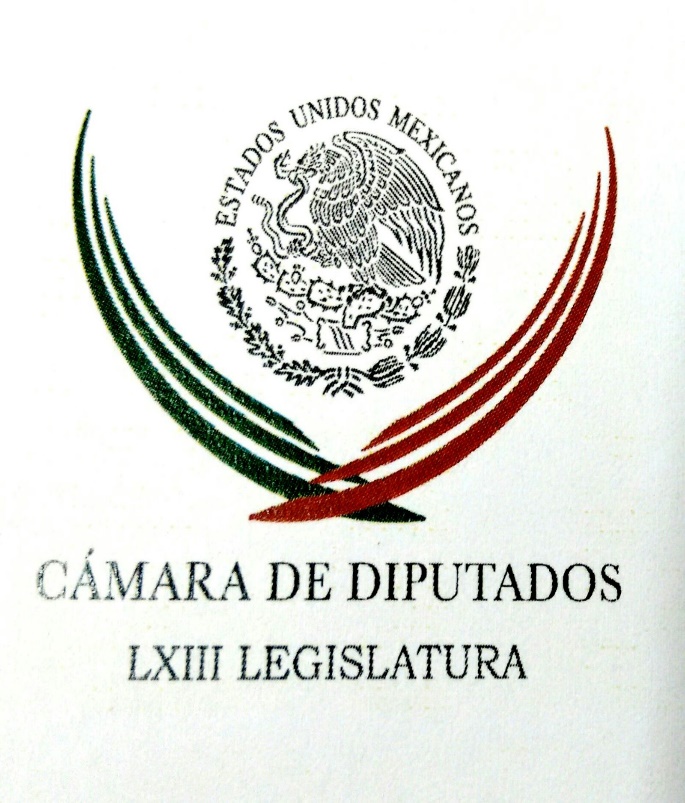 Carpeta InformativaPrimer CorteResumen: Paquete Económico 2017 no presenta grandes cambios: Marko CortésJorge Estefan Chidiac. Entrega al Congreso del Paquete Económico 2017Ernesto Cordero. Cambios en el GabineteRicardo Anaya. Paquete Económico 2017 Era importante que Pemex asumiera los ajustes presupuestarios necesarios: MeadeMéxico condena enérgicamente el quinto ensayo nuclear de Corea del NorteLo más viables es regresar a clases en Chiapas: CNTE09 de septiembre de 2016TEMA(S): Trabajo Legislativo FECHA: 09/09/2016HORA: 08: 29 AMNOTICIERO: Enfoque Noticias EMISIÓN: Primer  Corte ESTACIÓN: Online GRUPO: NRM Comunicaciones 0 Paquete Económico 2017 no presenta grandes cambios: Marko CortésEn entrevista para Enfoque Noticias, Marko Cortés, coordinador de los diputados del PAN, platicó sobre el Paquete Económico 2017.Afirmó que aún falta hacer una revisión puntal del paquete propuesto por el secretario de Hacienda, pero adelantó que éste no presenta grandes cambios y lamentó que el Gobierno Federal esté perdiendo la oportunidad de cambiar la política fiscal hacendaria del país.Refirió que México se encuentra en un momento crítico en cuanto a la deuda se refiere y detalló algunos números sobre la misma.Por otra parte, detalló que José Antonio Meade tiene el voto de confianza de la bancada del PAN, sin embargo, esta confianza dependerá de los hechos y la única forma es haciendo una reforma fiscal “más de fondo”; es decir, “hay que saber gastar”, refirió.Habló sobre las acciones que ha provocado el gobierno en materia económica y detalló algunas acciones que han detenido la productividad, lo cual ha provocado que la misma se detuviera.TEMA(S): Trabajo Legislativo FECHA: 09/09/16HORA: 06:17NOTICIERO: Detrás de la NoticiaEMISIÓN: Primer CorteESTACIÓN: 104.1 FM GRUPO: Radio Fórmula0Jorge Estefan Chidiac. Entrega al Congreso del Paquete Económico 2017Juan Francisco Rocha (JFR), conductor: Ahora saludamos de viva voz al legislador federal del PRI, Jorge Estefan Chidiac, secretario de la Comisión de Presupuesto y Cuenta Pública de la Cámara de Diputados. Gracias, legislador, por estar con nosotros esta mañana. Jorge Estefan Chidiac (JEC), secretario de la Comisión de Presupuesto y Cuenta Pública de la Cámara de Diputados: Hola, muy buenos días, Juan Francisco, qué gusto, mil gracias y a la orden. JFR: Gracias. Diputado, sabemos que apenas ayer han recibido ya de forma física, formal este presupuesto, este paquete. Seguramente ya has hecho algunas reflexiones, algún análisis en estas horas recientes. JEC: Pues sí, Juan Francisco. La verdad es que el paquete económico está sumamente apretado, la verdad es que va resultar sumamente complejo el proceso derivado del recorte presupuestal, es la primera vez en la historia reciente en el que el presupuesto es menor al del año anterior, casi cien mil millones, poco más de ochenta y tantos mil millones de pesos menos en monto que el del año anterior, y el gasto que directamente el Gobierno Federal va a ejercer, dependiendo en la forma en que lo contabilice, va a ser menor en 240 mil millones y si es directamente el gasto que ejerce el Gobierno Federal sin tomar en cuenta pensiones, pero si incluyes pensiones, el ajuste rebasa los 300 mil millones de pesos. Es realmente un apriete de cinturón muy grande, pero también es un acto de responsabilidad del Presidente de la República y del anterior secretario, Luis Videgaray, y avalado ahora por el doctor José Antonio Meade, lo cual nos parece que es necesario, es importante hoy mandar la señal en los mercados nacional e internacional de que el Gobierno Federal no se va a endeudar más, y es una medida que va a permitir controlar ya el crecimiento de la deuda mexicana y con esto garantizar la estabilidad macroeconómica de México y evitar futuros choques económicos en México que hagan que se pierda el control de la inflación, del tipo de cambio y que entonces sí se genere una crisis económica que hoy México afortunadamente han logrado sortear. Hoy México está creciendo a diferencia de otros países; por ejemplo, Brasil, Argentina es de los que medianamente que ya están en franca recesión. JFR: Diputado, ¿me da un par de minutos? PAUSA JFR: Estamos platicando con Jorge Estefan Chidiac, diputado federal del PRI, sobre el paquete económico 2017. Perdón, diputado, nos ganó el corte. Hablabas ya sobre las implicaciones de lo que vendrá para el 2017, estos análisis hechos por los expertos, pero preguntarte si estos recortes de casi ya 240 mil millones de pesos significan que el gobierno se va a apretar el cinturón en verdad en el gasto corriente, en el gasto para operar o sí habrá recortes muy importantes, por ejemplo, ahora, varios diarios circulan que habrá recortes a educación, a salud, a turismo, al agro, a la cultura, a la ciencia y a la tecnología, ¿habrá menos inversión para estos rubros? JEC: Bueno, mira, de entrada, lo importante es señalar con claridad que cuando hay un recorte de esta magnitud pues todos los rubros, todos los ramos en los cuales se realiza el presupuesto pues se van a tener que ver afectados. Sin embargo, debe quedar claro que todos aquellos programas que van directamente a las personas en pobreza, las transferencias que se les hacen, ninguna persona que hoy recibe un apoyo, un subsidio, una transferencia, lo va a dejar de recibir. Dos, la atención médica, por ejemplo, en el sector salud, el abasto en medicamentos, las cirugías, las consultas, en fin, todo el servicio médico no se va a afectar; lo mismo en la educación, pues las escuelas seguirán funcionando y estarán todos los niños matriculados recibirán las clases. La situación es que algunos de los programas de inversión serán pospuestos o algunos recursos serán reasignados o mejor utilizados, de tal manera que iremos explicando y estaremos revisando, junto con la Secretaría de Hacienda, las consecuencias de estos recortes para que quede claro que no habrá una afectación directa a las personas que reciben los servicios que el gobierno proporciona. Sin embargo, pues sí, efectivamente, como todo recorte de esta magnitud es ineludible que afecte a todos los rubros de gasto en función de que pues principalmente los programas que más recursos reciben pues son los de educación, es uno de los principalísimos programas de inversión, los de carreteras, infraestructura, en fin. Y hay algunos que tienen que venir, por ejemplo, en ceros, porque no se pueden presupuestar de entrada por la Secretaría de Hacienda y nos tocará a nosotros componerlo. JFR: ¿Ya tienes tú en mente alguna propuesta luego de leer este paquete, algo que no te gusta, que propondrás en la cámara cambiar? JEC: Pues mira, de bote pronto es muy difícil poder, en este momento, decirlo. Anoche lo recibimos en la tarde... JFR: Sí, sí, sí. JEC: Lo estamos revisando, por ejemplo, hay un tema que viene en ceros que son las carreteras rurales, los caminos rurales. Cada año viene en ceros porque está obligada la Secretaría de Hacienda para poder presentar programas y proyectos de inversión a la Cámara de Diputados, a que cada proyecto tenga el registro de la Unidad de Inversiones y obviamente las carreteras rurales no lo pueden tener por anticipado, éste viene en ceros, por ejemplo, y será alguno de los que tendremos que revisar para fondearlos en el presupuesto 2017. JFR: ¿Algo más sobre el paquete económico? JEC: Nada, decirle a la población que no hay que desilusionarnos, que por el contrario, hay que tomar positivamente este ajuste en función de que para el futuro de México es importante detener el crecimiento de la deuda mexicana, ya casi llega, ya está rebasando los 50 puntos del Producto Interno Bruto. Este año, el total de los requerimientos financieros del gobierno, es decir, la deuda en su mayor concepto, en su mayor agregación llegará al cierre de 2016 a 50.5 puntos del Producto Interno Bruto. Con este superávit que el Gobierno Federal está planteando para la parte directa del gobierno y si le sumas deuda para un déficit de 2.9 puntos del PIB, es el primer año, en ocho años, en que se va a reducir ya el crecimiento de la deuda mexicana y se va a reducir de 50.5 puntos del PIB a 50.2. Esto será una señal al mercado muy importante que detendrá la especulación futura que pudiera haber sobre un posible cambio de calificación de riesgo país de México y con esto controlar tasas de interés, tipo de cambio, por lo menos poner las señales para que no ocurra un choque externo y garantizarle a la población que la inflación seguirá siendo baja, que el salario real de los mexicanos seguirá creciendo, es decir, que el salario seguirá creciendo por arriba de la inflación y con esto seguir impulsando la mejoría en el bienestar de los mexicanos y sobre todo en su bolsillo. Decirles a los mexicanos que no se afectará a empresas, no se afectará a los hogares, no habrá nuevos impuestos, no aceptaremos propuestas de otros partidos políticos, por ejemplo, por ahí hay propuestas de algunos otros partidos de incrementar los impuestos a los refrescos. El PRI no aceptará ningún incremento de impuestos y estaremos muy pendientes de que sea exclusivamente el Gobierno Federal el que se ajuste el cinturón, decir a quienes nos estén escuchando en el interior del país, que el recurso para estados y municipios crecerá. Este año el que menos creció con respecto al presupuesto fue del 4 por ciento, el estado que menos creció y el que más creció fue de 14 por ciento y así viene para estados y municipios, los cuales tampoco se apretarán el cinturón y será el Gobierno Federal el que reciba el mayor impacto en este recorte. JFR: Muchas gracias, como siempre, por tomarnos la llamada. MEC: Muy amable y saludos a Ricardo. JFR: Gracias, por supuesto. Es el diputado Jorge Estefan Chiriac, secretario de la Comisión de Presupuesto y Cuenta Pública de la Cámara de Diputados, diputado del PRI. Duración 8´54´´, ys/m.INFORMACIÓN GENERALTEMA(S): Información general FECHA: 09/09/2016HORA: 06:48 AMNOTICIERO: En los Tiempos de la Radio EMISIÓN: Primer  Corte ESTACIÓN: 103.3 FM  GRUPO: Fórmula 0 Ernesto Cordero. Cambios en el GabineteErnesto Cordero, colaborador: Después de la de tan desafortunada visita de Donald Trump a nuestro país, esta semana el Presidente Peña Nieto decidió realizar cambios en las cabezas de las dos secretarías más importantes, la Secretaría de Hacienda y Crédito Público y la Secretaría de Desarrollo Social. El relevo en Hacienda supuso la salida del Doctor Luis Videgaray, a quien le envío un abrazo y mi reconocimiento a su labor al frente de la Secretaría de Hacienda y Crédito Público. El Doctor Videgaray fue secretario de Hacienda en un entorno político interno muy complicado, es difícil atraer inversión y generar confianza cuando hay condiciones de ingobernabilidad en varios estados del país y aun así sus números son aceptables. De los nombramientos del presidente uno muy bueno y el otro francamente muy malo, el bueno sin duda el acertado nombramiento del doctor José Antonio Meade Kuribreña como nuevo secretario de Hacienda y Crédito Público; al Doctor Meade le precede una gran reputación, conoce muy bien la Secretaría, ha acumulado gran experiencia en ésta y muchas áreas relevantes dentro del sector público, pero es ante todo un funcionario honesto, capaz y comprometido con México. El nombramiento del Doctor Meade me parece envía las señales adecuadas a los mercados en estos momentos, de gran incertidumbre interna y externa, los principales retos que el Doctor Meade tendrá que enfrentar, son en primer lugar ejecutar una necesaria reducción en el gasto público, tarea nada sencilla, conociendo la voracidad y el dispendio con la que se ha manejado este gobierno. De igual manera habrá que poner en orden el endeudamiento público, pues el ritmo de crecimiento en los últimos años es insostenible y representa un factor de preocupación para los mercados financieros. Por último, preocupa mucho nombramiento de Luis Miranda al frente de Sedesol, el presidente optó por un operador electoral en la dependencia encargada de combate a la pobreza y desde donde se ejecuta gran parte de los programas sociales del país. El PRI sabe que tiene muchas probabilidades de perder en la elección de gobernador en el Estado de México y la presidencial de 2018, pero nada justifica este tipo de decisiones y habrá que estar muy pendientes de que los recursos públicos lleguen de verdad a quien más lo necesita. En conclusión, una buena noticia en lo económico y una muy desafortunada en lo social, y termino deseando lo mejor a Luis Videgaray, Aristóteles Núñez y a Fernando Aportela en los otros proyectos que decidan emprender. Hasta el próximo viernes o Óscar Mario. Duración 2’30” rrg/mTEMA(S): Información General FECHA: 09/09/16HORA: 06.41NOTICIERO: En los Tiempos de la RadioEMISIÓN: Primer CorteESTACIÓN: 103.3 FMGRUPO: Radio Fórmula0Armando Ríos Piter. Errores del Presidente de la RepúblicaOscar Mario Beteta, conductor: Ahora vamos con el comentario de Armando Ríos Piter. Armando Ríos Piter, colaborador: Mi querido Oscar Mario, qué gusto estar contigo y con todo tu auditorio, muy buenos días. Hay errores que puede cometer un Presidente de la República y los queremos clasificar en tres tipos: Una, los de gobierno, otra los del Estado y otra los que son históricos. Y me quiero explicar, Oscar Mario, primero que nada, pues los de gobierno, ésos los puede cometer cualquier administración, son errores que quedan circunscritos en los márgenes de la política cotidiana y que son obviamente criticados por la oposición en las condiciones normales de la vida democrática. Los segundos son los errores de Estado, son los que producen turbulencias tanto al interior como al exterior del país y son aquellos que reflejan debilidades estructurales en algunos de los órdenes o niveles de actuación institucional. Y tercero están los errores históricos, éstos son los más graves porque agreden directamente el alma de la nación. Estos errores históricos son los que quedan instalados en la memoria de un pueblo para siempre, son los errores que lastiman en lo más profundo la dignidad y el orgullo de un pueblo. Este es precisamente, Oscar Mario, el tipo de error que se cometió al recibir a puerta cerrada, pero adoptando una recepción como si fuera jefe de Estado a Donald Trump, ese encuentro dejó claro que el gobierno perdió toda dimensión de la realidad que los ciudadanos palpan en su vida cotidiana y hasta —digamos— ya pasó prácticamente una semana y las secuelas de ese error se siguen viviendo, tan es así que hubo cambios en el gabinete. Pero los errores sean de la naturaleza que sean se tienen que corregir con acciones, por eso en el Senado de la República el martes presentó ya una iniciativa de ley que busca proteger a México de las locuras de este candidato republicano. Duración 2´40´´, ys/m.TEMA(S): Trabajo LegislativoFECHA: 09/09/2016HORA: 06:48NOTICIERO: Fórmula Detrás de la NoticiaEMISIÓN: Primer CorteESTACION: 104.1 FMGRUPO: Fórmula0Ricardo Anaya. Paquete Económico 2017 Juan Francisco Rocha (JFR), conductor: Ahora saludamos de viva voz a Ricardo Anaya, presidente Nacional del PAN. Gracias, Ricardo, por estar con nosotros. Buenos días. Ricardo Anaya (RA), presidente nacional del PAN: Muy buenos días, Juan Francisco, me da gusto mucho saludarte, un saludo a todo el auditorio. JFR: ¿Cómo reciben en el PAN el Paquete Económico 2017? ¿Cuáles son las reflexiones iniciales?, porque sabemos que todavía hay mucho que analizar. RA: Exactamente eso es lo que te iba a decir, Juan Francisco, hay muchísimo que analizar, es un documento muy complejo, se recibió apenas el día de ayer a las 5:00 de la tarde. Sabemos que es un Paquete Económico que viene con un recorte muy importante en comparación del año pasado, recorte de algo así como 300 casi 40 mil millones de pesos. Nosotros habíamos hablado de la necesidad de recortar 300 mil millones de pesos, es decir, (falla de audio) millones de pesos más de lo que ya vienen recortados. ¿Por qué las importancia del recorte? Pues porque el Gobierno Federal ha venido endeudando al país de manera brutalmente irresponsable. Hay que recordar si sumamos toda la deuda de todos los estados, todos los municipios del país juntos, llegamos a un cifra de algo así como 500, 550 mil millones de pesos. Con este número en mente, hay que revisar cuánto ha endeudado al Gobierno Federal a México cada año, la deuda ha venido creciendo de tal forma que cada año el Gobierno Federal, este Gobierno Federal priista ha estado endeudando por más 600 mil millones, es decir, más de lo que deben todos los estados y municipios del país de manera histórica, es lo que el gobierno ha estado pidiendo prestado todos los estados desde que regresó el PRI a Los Pinos. ¿Qué ha provocado esto? Pues que la deuda de México haya crecido de manera escandalosa. La deuda de México era de algo así como 36 puntos del Producto Interno Bruto cuando ellos llegaron al gobierno y resulta que ahora la deuda es de más de 47 puntos del Producto Interno Bruto, esto evidentemente manda un mal mensaje a los mercados, los mercados empiezan a (falla de audio), las calificadoras empiezan a reducir las calificaciones. Además, sabemos que si seguimos por esta ruta, lo que va a pasar es que si baja la calificación crediticia de México, nos van a aumentar las tasas de interés y podríamos ir a una crisis económica como ya lo hemos vivido en nuestro país en repetidas ocasiones. De hecho, el PRI nos tenía acostumbrados que cada sexenio había una crisis económica, ésta es la razón por la cual tiene que haber un recorte. No puede el país seguir con esta ruta de endeudamiento y algo muy grave, que no ha tenido sentido el endeudamiento. Vemos el caso de Pemex en donde ha dado el paso la deuda de Pemex de 60 a 90 mil millones de dólares y uno preguntaría, bueno, y esto de qué sirvió. ¿Está Pemex produciendo más petróleo? No, al contrario, está produciendo menos, bueno, aumentaron las reservas, es decir, la cantidad de petróleo en el subsuelo que ya está claramente identificado, tampoco, se han reducido las reservas, es decir, a pesar de que ha crecido el endeudamiento no está claro cuál ha sido el beneficio para los mexicanos y de seguir en esta ruta, iríamos a una ruta de crisis económica. Esta es la razón por la cual vamos a revisar este Paquete Económico con mucho cuidado. JFR: ¿No habrá un aval así de tajo a este paquete ni en la Cámara de Diputados por parte del PAN ni en el Senado de la República? RA: No, no hay condiciones para dar cheques en blanco, tenemos que hacer un análisis muy cuidadoso, muy responsable, porque además debemos cuidar que este recorte no afecte a quienes menos tienen. Tenemos que cuidar que el presupuesto atienda las prioridades del país, particularmente en materia de desarrollo social, de combate a la pobreza, que el presupuesto recorte gasto corriente, no gasto de inversión para que la economía a través de la inversión e infraestructura pueda seguir creciendo, tenga recursos para el combate a la inseguridad en nuestro país. Es decir, nosotros estamos esperando un presupuesto con un recorte importante, pero que ese recorte vaya fundamentalmente a recortar el gasto corriente, es decir, la nómina, la burocracia, los gastos en telefonía, gastos superfluos y no que el recorte venga a afectar el gasto en materias muy sensibles, como es la salud, la alimentación, los programas de combate a la pobreza. JFR: Por último, Ricardo Anaya, presidente nacional del PAN, ¿cuál tu opinión sobre los cambios recientes en el gabinete, en particular, la salida de Luis Videgaray? RA: Bueno, nosotros creemos que quien lo sustituye, José Antonio Meade Kuribreña, creo que es un hombre respetado, una persona con las capacidades técnicas. Nosotros en principio le damos un voto de confianza, él tendrá que demostrarlo ya en el ejercicio de su cargo, pero creemos que es una buena decisión. El caso de Luis de Miranda, ahí sí tenemos una franca preocupación. Nosotros hubiéramos esperado que en Desarrollo Social se nombrara a alguien con especialidad en materia de combate a la pobreza, de reducción de desigualdades sociales y lo que estamos viendo es un perfil netamente político, un operador político del Estado de México. Entonces yo creo que más de (inaudible) del mensaje, pues que podrían estar pensando en utilizar la Secretaría de Desarrollo Social, los programas de combate a la pobreza para operar políticamente en beneficio del partido en el gobierno, lo cual sería inaceptable. Aquí sí lo decimos con claridad, nosotros le vamos a dar marcaje personal al nuevo secretario de Desarrollo Social y el mensaje que nosotros estamos mandando es que ni se les ocurra querer utilizar la Secretaría de Desarrollo Social para lucrar políticamente con la pobreza. JFR: Bueno. Ricardo, muchas gracias como siempre por tu disposición para este espacio. RA: Gracias, Juan Francisco. Un saludo al auditorio. JFR: Gracias, Ricardo Anaya, presidente nacional del PAN. Duración 6’07’’, nbsg/m. TEMA(S): Información general FECHA: 09/09/2016HORA: 08: 58 AMNOTICIERO: Enfoque Noticias EMISIÓN: Primer  Corte ESTACIÓN: Online GRUPO: NRM Comunicaciones 0 Era importante que Pemex asumiera los ajustes presupuestarios necesarios: MeadeEn entrevista para Enfoque Noticias, el secretario de Hacienda, José Antonio Meade, dijo que el presupuesto tiene base en las previsiones económicas el próximo año, por lo que es importante que allá un análisis de lo que traerá el futuro, tras lo cual se estimó que habrá un tipo de cambio de 18.20.Añadió que se espera una inflación del 3% y un crecimiento de Estados Unidos del 2 por ciento, por lo que se proyectaron los ingresos y un superávit primario que por primera vez permitirá que México no pida prestado para pagar intereses.Indicó que la deuda comenzará a bajar a partir del siguiente año, pues habrá un paquete con enorme responsabilidad en el ajuste.Expresó que hay dos fuentes para cubrir los precios del petróleo con fondos de estabilización que permite asumir un rango de 4 dólares adicionales por barril, por lo que los ingresos petroleros reflejados en el paquete son ciertos.  Resaltó que todas las dependencias tendrán recortes, esto con el fin de que la deuda del país deje de crecer, algo en lo que todos los funcionarios se han comprometido con esta indicación del Presidente Enrique Peña Nieto.  Indicó que la recaudación crecerá el próximo año, lo que ayudará a compensar la caída en los ingresos petroleros, por lo que confío en que el Senado considerará el nombramiento de dos funcionarios con profundo conocimiento y respeto de los temas que han de manejar y que han hecho equipo con los funcionarios que dejaron esos cargos.Dijo que lo anterior, permitirá que el SAT mantenga el buen rumbo que ha llevado hasta ahora. Respecto a Pemex, Meade señaló que no se podía seguir viviendo como si se tuviera un precio del petróleo superior al real, por lo que frente al desplome de los precios, era importante que Petróleos Mexicanos asumiera los ajustes necesarios.Por último, enfatizó que México será el primer país en el que se pueda dar seguimiento prácticamente en tiempo real al ejercicio del gasto a través de un portal de transparencia con estándares internacionales.  rrg/mTEMA(S): Información general FECHA: 09/09/2016HORA: 07:10 AMNOTICIERO: Formato 21 EMISIÓN: Primer  Corte ESTACIÓN: 790 AM GRUPO: Radio Centro 0 Sergio Sarmiento. Paquete Económico 2017Sergio Sarmiento, colaborador: En el Paquete Económico para 2017 se presenta un panorama complicado para la economía nacional. El crecimiento se prevé en apenas entre 2 y 3 por ciento, esto significa que seguiremos teniendo la expansión anémica de la economía nacional y, por lo tanto, no tendremos una mejoría significativa en el nivel de vida de los mexicanos. Si ahora la sociedad está molesta, más lo estará si continúan los años con crecimientos de apenas 2 por ciento. En el presupuesto se ofrece un recorte del gasto de 240 mil millones de pesos, lo cual ayudaría a reducir el déficit de presupuesto, pero no lo eliminaría. En otras palabras, seguiremos viendo un aumento de la deuda pública. En términos generales no es un presupuesto malo, no se están anunciando por lo menos nuevos impuestos para los ciudadanos. Sin embargo, es claro que seguiremos pagando el costo de que nunca se hizo en México una verdadera Reforma Fiscal. Soy Sergio Sarmiento y lo invito a la reflexionar. Duración 1’ 13” rrg/mTEMA(S): Trabajo LegislativoFECHA: 09/09/2016HORA: 104.1 FMNOTICIERO: EMISIÓN: Primer CorteESTACION: GRUPO: 0José Luis de la Cruz. Paquete Económico 2017 En entrevista vía telefónica José Luis de la Cruz, director del Instituto para el Desarrollo Industrial y el Crecimiento Económico, habló del Paquete Económico 2017. Consideró que en esencia fue lo que ya se esperaba, "un paquete con una proyección de crecimiento económico menor a lo proyectado al original de la administración; es claro que se acaba la expectativa de que este sexenio tenga crecimiento. “De igual manera, se da marcha atrás a la estimación de que a través de gasto público se podría generar crecimiento, se genera una perspectiva de un crecimiento sin gasto público, un fuerte recorte sobre todo en la parte de inversión también afectando a Pemex". Destacó que si bien se intenta hacer un esfuerzo en la parte de gasto corriente, "se ve que es menor y sí hay afectación a la parte de gasto con intensión social". Dijo que es un presupuesto que tiene un componente de austeridad, "pero que dañará los fundamentos del crecimiento y parte de los elementos de bienestar social de la población". Enfatizó que afectar a la Secretaría de Comunicaciones y Energía "van en contrasentido de lo que originalmente quería el gobierno, que era reactivar el crecimiento económico en función de infraestructura moderna. “No podemos olvidar el Plan Nacional de Infraestructura ambicioso que prácticamente se ha borrado y, en ese sentido, la afectación a Comunicaciones y Transportes muestra claramente que el compromiso es el ajuste financiero, el balance contable y, en segunda consideración quedó el crecimiento basado en infraestructura y eso nos cobrará la factura en los siguientes años". Duración 5’22’’, nbsg/m. TEMA(S): Información GeneralFECHA: 09/09/2016HORA: 05: 46 AMNOTICIERO: En los Tiempos de la RadioEMISIÓN: Primer CorteESTACION: 103.3 FMGRUPO: FormulaJuan José Arcos. José Antonio Meade entregó el Paquete Económico 2017Juan José Arcos, colaborador: El día de ayer, el secretario de Hacienda y Crédito Público entregó al Congreso de la Unión el Paquete Económico para 2017, que contiene, entre otros documentos, la Ley de Ingresos de la Federación, el Presupuesto de Egresos de la Federación, así como una serie de modificaciones fiscales que entrarían en vigor en 2017, entre las que destacan las siguientes. Se establecen modificaciones en materia de contabilidad electrónica y acuerdos conclusivos. Se establece la obligación expresa para las entidades del Gobierno Federal de expedir comprobantes fiscales, situación que es muy beneficiosa ya que no los expedían. Se establecen reglas para la cancelación de comprobantes fiscales, debiendo obtenerse la autorización del cliente. Se otorga un estímulo para equipos de alimentación para vehículos eléctricos. Adicionalmente, se da la facilidad para que las empresas con ingresos de hasta cinco millones de pesos consideren sus ingresos con base en un flujo efectivo. Adicionalmente, se establecen estímulos al deporte de alto rendimiento y se eliminan las devoluciones de IVA al imperio corporativo, lo cual creo que es totalmente desafortunado. Por otra parte, se establece la tasa del cero por ciento de IVA para servicios de tecnología de la información. Y finalmente, se efectúan diversas modificaciones a la Ley de Ingresos sobre Hidrocarburos. Definitivamente, las reformas propuestas poco ayudan a que nuestro país tenga un sistema tributario más justo y equitativo, el cual, además, sea promotor de la inversión y del desarrollo de México. Esperemos que dentro del proceso legislativo se hagan modificaciones adicionales a las leyes fiscales que nos permitan lograr un mayor desarrollo económico para nuestro país y sobre todo mayor bienestar para toda la población. Duración: 01’ 50” bmj/mTEMA(S): Información general FECHA: 09/09/2016HORA: 08: 29 AMNOTICIERO: Enfoque Noticias EMISIÓN: Primer  Corte ESTACIÓN: Online GRUPO: NRM Comunicaciones 0 México condena enérgicamente el quinto ensayo nuclear de Corea del NorteEl Gobierno de México condena en los términos más enérgicos el quinto ensayo nuclear realizado por la República Popular Democrática de Corea (Corea del Norte) el 8 de septiembre de 2016, en horario de la Ciudad de México.Este ensayo nuclear constituye una flagrante violación a múltiples resoluciones del Consejo de Seguridad de la Organización de las Naciones Unidas (ONU) y a las provisiones del Tratado para la No Proliferación de las Armas Nucleares (TNP). Además, pone de manifiesto la determinación de la República Popular Democrática de Corea para continuar desafiando los llamados de la comunidad internacional para que cesen este tipo de actos.México expresa su más grave preocupación por la repetición de estas acciones que alteran la paz y la seguridad internacionales, y que, en conjunto con los lanzamientos de misiles balísticos realizados recientemente por Corea del Norte, obstaculizan los esfuerzos multilaterales por fomentar el diálogo, la confianza y la cooperación con miras a la pacificación y desnuclearización de la Península Coreana.México reitera la necesidad de acatar las resoluciones del Consejo de Seguridad de la ONU 2270 (2016), 2094 y 2087 (2013), 1874 (2009) y 1718 (2006), adoptadas bajo el Capítulo VII de la Carta de las Naciones Unidas, que exigen a la República Popular Democrática de Corea suspender todas las actividades relacionadas con su programa nuclear.Asimismo, México insta, de nueva cuenta, a dicho país a cumplir con sus compromisos asumidos en el Diálogo de las Seis Partes, que constituye el marco vigente para avanzar en las negociaciones sobre la desnuclearización de la Península Coreana.México permanecerá atento al seguimiento y pronunciamiento que determine el Consejo de Seguridad al respecto. rrg/mTEMA(S): Información general FECHA: 09/09/2016HORA: 08:36 AMNOTICIERO: Milenio  NoticiasEMISIÓN: Primer  Corte ESTACIÓN: Online GRUPO: Multimedios 0 Lo más viables es regresar a clases en Chiapas: CNTEEl vocero de la Coordinadora Nacional de Trabajadores de la Educación (CNTE) en Chiapas, José Luis Escobar, dijo que lo más viables en el estado es regresar a clases; sin embargo la decisión es de los maestros y no de la dirigencia."Nosotros creemos que debido a la situación contextual, a la coyuntura que es diferente a cuando iniciamos, podríamos decir que lo más viable es regresar a clases; sin embargo, este es un movimiento eminentemente democrático y nosotros nos sujetamos a lo que las bases decidieran", dijo Escobar en entrevista con Ciro Gómez Leyva para Grupo Fórmula.Explicó que la decisión de regreso a clases se dará a conocer en la noche de hoy, una vez que se tengan los resultados de la consulta a los maestros."(Chiapas) es el único estado que bajó consulta la decisión (de regresar a clases) e independientemente de que tengamos una visión no sujetamos a lo que digan nuestras bases", aseguró.El vocero de la CNTE en Chiapas dijo que aunque regresen a clases el movimiento continuará, ya que el regreso a clases no significa un repliegue. rrg/m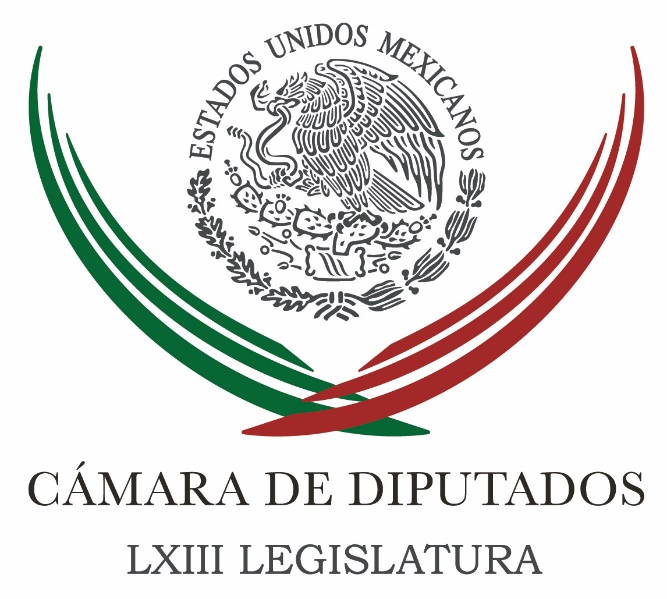 Carpeta InformativaSegundo CorteResumen: Empresas sociales son opción para generar más empleo, destaca diputadaNueva Alianza impulsará educación de calidad en Constitución capitalinaMarko Cortés. Paquete Económico 2017Jorge Estefan Chidiac. Postura del PRI acerca del Paquete EconómicoAlfredo del Mazo. Paquete Económico 2017Armando Rivera: Paquete Económico es un planteamiento de VidegarayCon recorte al Presupuesto 2017 habrá secretarías que dejarán de trabajar: MorenaPresupuesto 2017, balance entre austeridad y apoyo a programas sociales e inversión: MeadeSantiago Creel coordinará a los diputados constituyentes del PANEl Presidente Peña Nieto felicita a Luis Zepeda por su medalla de plata en Paralímpicos de Río09 de Septiembre 2016TEMA(S): Trabajo Legislativo FECHA: 09/09/2016HORA: 13: 29 PMNOTICIERO: Notimex EMISIÓN: Segundo Corte ESTACIÓN: Online GRUPO: NotimexEmpresas sociales son opción para generar más empleo, destaca diputadaEl desarrollo de las empresas sociales es una alternativa para generar más fuentes de empleo en el país y ser una actividad estratégica de la economía nacional, sostuvo la legisladora, Norma Xóchitl Hernández Colín.La presidenta de la Comisión de Fomento Cooperativo y Economía Social de la Cámara de Diputados lamentó que pese al interés de los emprendedores, solamente son atendidos 20 por ciento de los proyectos de las incubadoras empresariales.Se requiere por ello de "una nueva visión que considere la economía social como un sector productivo con potencial real de desarrollo y desechar la perspectiva asistencialista con la que se le identifica. Se le concibe como un área pobre, pero al contrario, genera abundante riqueza susceptible de repartirse".Entrevistada luego una reunión de trabajo de la Mesa Directiva de esta instancia legislativa, lamentó la "falta de voluntad política" para impulsar y fomentar la economía social, para la cual se invierte solo 0.05 por ciento del presupuesto, pese a que aporta uno por ciento del Producto Interno Bruto (PIB).La legisladora de Morena insistió en que se requiere un plan integral, con una perspectiva distinta a la asistencial, que promueva una distribución equitativa de los ingresos a partir de generarlos mediante el trabajo solidario.En el primer semestre del año pasado ocupó a 22.5 por ciento de la Población Económicamente Activa (PEA), lo cual demuestra que es una actividad productiva estratégica de la economía nacional y "un pilar fundamental de México por cuestiones culturales e históricas que no se reconocen".Para el ejercicio presupuestal 2017 se prevé destinar a ese sector la misma cantidad de recursos que en el presente año; sin embargo se requiere más inversión, ya que el presupuesto del Instituto Nacional de la Economía Social (Inaes) no alcanza a atender la demanda de apoyos.Pese a que el techo presupuestal de ese organismo en 2016 se incrementó en 400 millones de pesos, esos recursos ya estaban comprometidos para desahogar el rezago de 2015, por lo cual urgió a apoyar la economía social y ayudar a la población, porque es una posibilidad real que tiene México para desarrollarse.Durante la reunión, los integrantes de la mesa directiva de dicha comisión aprobaron se realice el Primer Seminario Internacional sobre Economía Social, el 26 de octubre en el Palacio Legislativo de San Lázaro, a fin de concienciar a los sectores sobre la necesidad de promover empresas de este tipo.Resaltaron la importancia de las empresas sociales de la economía que por su composición, riqueza y diversidad deben incidir en el diseño de estrategias públicas, además de visibilizar la diversidad de figuras asociativas en un marco jurídico que dé certeza a quienes integran y promueven proyectos de veste tipo. rrg/mTEMA(S): Trabajo Legislativo FECHA: 09/09/2016HORA: 10: 02 AMNOTICIERO: Notimex EMISIÓN: Segundo Corte ESTACIÓN: Online GRUPO: NotimexNueva Alianza impulsará educación de calidad en Constitución capitalinaNueva Alianza dará a conocer la próxima semana su agenda para la constitución de la Ciudad de México, que incluirá asuntos como derechos humanos, obligaciones ciudadanas y educación pública de calidad, informó la diputada María Eugenia Ocampo. Dicho partido también promoverá cuestiones como administración eficiente y colaboración de poderes, al tiempo que prevé posicionar el tema "Ciudad próspera y competitiva".La legisladora llamó a los partidos que estarán representados en la Asamblea Constituyente a ejercer la apertura parlamentaria, garantizar la tolerancia y demostrar madurez política en el debate para construir una mejor capital en beneficio de todos.Ocampo Bedolla consideró, en un comunicado, que la Constitución de la Ciudad de México deberá tener los elementos necesarios para que toda la ciudadanía se sienta identificada y que sea considerada.Respecto al objetivo principal del grupo constituyente de Nueva Alianza en la Asamblea -conformado también por Alejandra Moreno y Toscano y Gabriel Quadri de la Torre-, indicó que será mejorar la calidad de vida de cada uno de los capitalinos.En este marco aprovechó para expresar su inconformidad porque a unos días de que se instale el Constituyente, el próximo jueves, todavía no se da a conocer el reglamento parlamentario."Es una incertidumbre que tenemos todavía, estamos esperando a que nos convoquen, que nos digan cuál va a ser el reglamento que deberemos discutir y aprobar para la Asamblea Constituyente, con el que vamos a trabajar", externó."Queremos saber cuáles van a ser las comisiones y cómo se va a deliberar para construir consensos y no imponer mayorías", abundó María Eugenia Ocampo Bedolla.Los legisladores aliancistas están dispuestos a debatir, pues "somos plurales y sabemos escuchar. Porque lo más importante en el ejercicio político es poner la voluntad al centro, para que la gente realmente se sienta representada, con lo que nos comprometemos a hacer una constitución viable". rrg/mTEMA(S): Trabajo LegislativoFECHA: 09/09/2016HORA: 07:41NOTICIERO: La RedEMISIÓN: Segundo CorteESTACION: 88.1 FMGRUPO: Radio CentroMarko Cortés. Paquete Económico 2017Sergio Sarmiento (SS), conductor: Los diputados del PAN están señalando que no aceptarían nuevos impuestos o un aumento de deuda en el Paquete Económico. Lo que estamos viendo es que no hay nuevos impuestos, pero sí hay aumento de deuda, se reduce el déficit, pero no desaparece. En la línea telefónica, Marko Cortés Mendoza, coordinador del grupo parlamentario del PAN en la Cámara de Diputados. Marko Cortés, ¿cómo estás? Buenos días. Marko Cortés (MC), coordinador del grupo parlamentario del PAN de la Cámara de Diputados: ¿Qué tal, Sergio? Qué gusto saludarte, Lupita, igualmente, muy buenos días a ustedes y a todos los amigos que nos escuchan. Guadalupe Juárez Hernández (GJH), conductora: Buenos días, Marko. SS: A bote pronto, tu opinión sobre el Paquete Económico. MC: Mira, primero el contexto es que estamos en una situación, en un México que no tiene credibilidad en su gobierno, yo diría, en un sexenio perdido y donde la gran mayoría está decepcionada del gobierno de Peña Nieto. En este contexto y con una enorme oportunidad, cuando el Presidente de forma tardía, pero decide cambiar al secretario de Hacienda, era la oportunidad, Sergio, Lupita, de que nos presentaran una nueva propuesta, no solamente del titular, sino de fondo, una nueva propuesta fiscal que no solamente sea un cambio cosmético, de nombre, sino que sea un cambio en la política hacendaria del país. Debo decirte en honor a la verdad que vemos pequeñas señales de corrección, pero sólo pequeñas. Un ejemplo es que están proponiendo un superávit primario de 0.4. Nosotros lo que estamos proponiendo es un superávit primario, pero de 1.5, ¿para qué es esto, Sergio? Para que se gaste menos de lo que ingresa a las finanzas del Estado, y entonces ya que se comience a pagar la deuda irresponsable que se fue adquiriendo en estos cuatro años por casi 600 mil millones por año. SS: ¿No paralizaría esto la economía, un recorte tan fuerte en el gasto como el que estás plateando? Y además te recuerdo que el inicio de este proceso de aumento del gasto y de aumento deficitario empezó con un presidente panista, Felipe Calderón. MC: Sí, pero te puedo decir también que la deuda con el presidente Calderón terminó en un 36 por ciento, y ahora con datos oficiales estamos hablando ya de un 47 por ciento sobre el Producto Interno Bruto, y ya el propio gobierno ayer, la propia Secretaría de Hacienda habla de que el año que entra estaremos iniciando con una deuda neta de un 50 por ciento respecto del Producto Interno Bruto, y el propio gobernador del Banco de México, Sergio, ya dijo que estamos al límite de lo razonable, eso quiere decir en otras palabras que estamos al límite de entrar a lo irracional en materia de deuda. ¿Y qué podemos hacer? Tienes toda la razón, Sergio, ¿cómo hacer para que este recurso alcance si se recorta? Pues gastando menos, y te voy a poner ejemplos; la Oficina de la Presidencia de la República en el 2013 subió su presupuesto respecto del 2012 en 55 por ciento, y si tú comparas el 2013 con el 2014 hubo un incremento del 61 por ciento, y luego si comparas el 2014 con el 15 hubo un incremento nuevamente del 55 por ciento, Sergio. Ahí es donde hay que recortar, hay que dejar de gastar y hay que invertir en lo que genera productividad y riqueza. GJH: Marko, se hablaba que también deberíamos estar atentos en los estados donde se derrocha mucho dinero, ¿esto también lo ha contemplado ustedes? ¿El estar revisando en otros lados para que no se desperdicie y no se derroche y no se hagan sus casas los gobernadores o lo funcionarios? MC: Bueno, aquí hemos tomado dos acciones, por supuesto que sí, Lupita. Primero, una ley de disciplina financiera, que por cierto está atorada en el Senado, para que ya los gobernadores no se sigan endeudando, ni los alcaldes, de forma irresponsable. Y segundo, pues el Sistema Nacional Anticorrupción que están haciendo, que estamos esperando que funcione, y en esta materia lo que vamos a buscar es que en el Presupuesto de Egresos se dé el recurso necesario para una correcta operación. GJH: Oye, y en el caso de no a los nuevos impuestos, pues esto ya lo había señalado el propio gobierno, ¿no? MC: No, bueno, pero es que eso es una burla, Lupita. No son nuevos impuestos, pues si ya los impuestos son altos. Lo que nosotros estamos planteando, Lupita, es que bajen los impuestos y que sea más fácil hacer las declaraciones ante el fisco, porque en México ése fue el error de este gobierno, eso es lo que nosotros hemos llamado la tóxica reforma fiscal, porque el gobierno hizo lo siguiente: Ante la caída en los precios del petróleo el gobierno dijo: "Pues yo necesito mantener mi gasto", fíjate, primer error. Segundo error, "para mantener mi gasto, pues subo los impuestos". Tercer error, lo que hizo es con ese dinero recaudado, porque sí recaudaron y más, lo gastaron mal, lo despilfarraron. ¿Qué fue lo que provocaron en consecuencia? Que México no fuera atractivo para la inversión y muchos se fueron de México. Dos, los que ya están aquí se comprimieron, tuvieron que generar despidos y dejaron de generar utilidades. Y al final de cuentas, como tercera mala consecuencia para el país, ya están empezando a recaudar menos de lo que estábamos recaudando en el inicio de la reforma fiscal. SS: Bueno, entonces, ¿qué van a hacer? ¿Van a votar en contra del presupuesto? MC: Mira, lo que nosotros vamos a hacer es insistir con que debe haber una corrección a la Ley de Ingresos, ésa es la primer parte y de aquí tenemos hasta el 20 de octubre. Queremos aprovechar que José Antonio Meade es un tipo que tiene experiencia, que tiene conocimiento y lo que esperamos es que lo dejen actuar y que el PRI-Verde en la Cámara de Diputados, que tiene mayoría, también tome las decisiones que sean necesarias para el país. Entonces, nosotros lo que vamos a hacer es revisar el Paquete Económico que llegó, vamos a buscar hacer propuestas muy concretas de modificación, cosa que ya hemos hecho con anticipación, pero vamos a retomarlas en base a este paquete y buscando que haya oídos que escuchen, que nos hagan caso para poder corregir el rumbo y poder retomar la ruta del crecimiento que teníamos antes en México, que no era la ideal, pero que sí crecíamos a más del doble de lo que estamos creciendo ahora respecto del PIB. SS: Bueno, pues yo quiero agradecerte Markos Cortés (sic) el haber tomado nuestra llamada. Marko Cortés Mendoza, coordinador del grupo parlamentario del PAN en la Cámara de Diputados. MC: Al contrario, yo te agradezco a ti, pasen muy buen día, un abrazo. GJH: Gracias, igualmente. Duración 7’06’’, nbsg/m. TEMA(S): Trabajo LegislativoFECHA: 09/09/2016HORA: 09:08NOTICIERO: En los Tiempos de la RadioEMISIÓN: Segundo CorteESTACION: 103.3 FMGRUPO: FórmulaMarko Cortés. Paquete Económico 2017Oscar Mario Beteta (OMB), conductor: Sobre el mismo tema, ya llevamos más de una hora, bueno, pero desmenuzando, desmenuzando, como dicen, con todo respeto, el Paquete Económico presentado ayer por Hacienda al Congreso de la Unión, y sobre lo mismo vamos a platicar con Marko Cortés, coordinador de la fracción del PAN en la Cámara baja. Legislador, no sé si ha escuchado parte de lo que hemos dicho con Alfredo del Mazo, con Francisco Gutiérrez, tal, tal, tal, y ahora su opinión Marko Cortés (MC), coordinador de la fracción del PAN en la Cámara baja: Claro que sí, Oscar Mario, lo escuché con mucha atención, y la verdad es que es el tema, no hay un tema ahorita más importante para todos los mexicanos que buscar que mejoren las condiciones económicas, que haya más productividad, que haya mejor trabajo para la gente, que garanticemos que tengan recursos las universidades, la UNAM, el Politécnico, las universidades estatales, que garanticemos que haya recursos en salud para la atención de las personas, es una prioridad. La economía, el recurso, siempre es un tema, y por eso es que seguramente ha sido el contexto del programa, y más que acaban de entregar del Paquete Económico. OMB: Bueno, su opinión entonces. MC: Mira, Oscar Mario, nosotros lo que creemos es que el Gobierno Federal está dejando ir una gran oportunidad, el cambio de su secretario de Hacienda a cuatro años de gobierno podría ser también el cambio de la política fiscal y la política hacendaria, que no sea sólo un cambio cosmético, de nombre, de persona, sino que sea de fondo. Y lo que vimos ayer, bueno, y hay que aclararlo, el secretario José Antonio Meade a nosotros nos da cierta confianza, le damos ese voto de confianza de arranque, sus anteriores cargos lo han acreditadas en cierta forma, tiene experiencia, sin embargo tiene que hacer los cambios necesarios. Y lo que ayer vimos que se presentó, Oscar Mario, no es lo que México necesita, hay algunas señales correctas; por ejemplo, ahorita lo mencionaban, el superávit primario, para que se gaste menos el país de lo que ingresa, ésa es una de las principales acciones de responsabilidad en el manejo de las finanzas, gasta menos de lo que ingresa y podrás empezar a pagar tus deudas. Está bien, nada más que nosotros estamos proponiendo un superávit primario de 0.5 y el gobierno está proponiendo un superávit de 0.4, y el problema, Oscar Mario, seguramente tú ya viste lo que dijo el Banco de México, su gobernador, de que México está al límite de una situación complicada en materia financiera porque, porque estamos ya llegando a casi un 50 por ciento de deuda neta respecto del Producto Interno Bruto, y Hacienda lo reconoce, éstos son datos oficiales, hay un aumento de la deuda irresponsable. OMB: Oiga, pero quiero hacer un paréntesis porque usted en este espacio lo mencionaba hace unos días que platicamos, que el Partido Acción Nacional está impulsando, porque no lo hizo, no lo hizo en los meses anteriores de este 2016, pero que ahora supuestamente, dijo usted, me comentó, y si no me corrige, que para este periodo ordinario o en este periodo ordinario, ahora sí el Partido Acción Nacional iba a impulsar, y yo no sé si aprovechando ahora más por el cambio de titular, una política fiscal que tienen ustedes ahí en papel y lápiz desde hace, pues desde hace varios años. MC: Es correcto Oscar Mario... OMB: Ah, pero también decía usted: los votos no nos van a dar. Pero bueno, a ver, es interesante, porque es una propuesta que ustedes tienen ahí en el cajón, y le pregunto si con este cambio en la titularidad de Hacienda lo van ustedes a exhibir o a exponer ahora de manera insistente y abierta. MC: Por supuesto, vamos a ser consistentes, Oscar Mario, vamos a volver a proponer estas acciones para reactivar la economía, presentamos 24 acciones concretas enfocadas en varios ejes, y lo que nosotros estamos pretendiendo es que cambie el modelo económico. Mira, hemos nosotros señalado que la reforma fiscal es tóxica. ¿Por qué lo es, Oscar Mario? Porque lo que hizo el gobierno cuando bajó el precio del petróleo fue subir la tasa de impuestos para buscar recaudar más o… y compensar lo que dejaba de obtener vía el petróleo. Pues sí lo logró, lograron recaudar más, ahí tuvieron un acierto, el problema fue que eso provocó que muchos capitales se fueran del país porque ya no era atractivo para la inversión, y se fueron a otros lugares más atractivos. Y por otro lado los capitales que se quedaron aquí, las empresas e industrias que se quedó aquí, se reprimió, tuvo que correr a muchos trabajadores y sus utilidades fueron menores, lo que está provocando en el mediano plazo que el gobierno deje de recaudar también lo que necesita y esto es lo que provocó la toxicidad de la reforma. Y nosotros estamos hablando de un nuevo modelo económico que permita ser atractivos para la inversión, y para lograrlo hay que bajar el Impuesto Sobre la Renta, para que provoquemos atraer inversión de fuera y provocar inversión nacional, y por lo tanto generar trabajo para la gente, que es lo que más necesita, y en un corto y mediano plazo volver a estar recaudando el recurso que el gobierno requiere para su operación. OMB: Bueno, y decía, recibíamos un comentario del auditorio, decían: “Bueno, pues si ya lo hacen, si se sube el precio de la gasolina, que es equitativo para el que más tiene, el que más tiene es el que más va a pagar, cosa que no se ha querido hacer con la generalización del IVA incrementándolo del 16 al 18 por ciento, por razones políticas”, pero bueno, ahí está en la gasolina y no pasa absolutamente nada, si tomamos la parte política, electoral, social, como usted quiera. Y por otro lado, y en paralelo, pues sí, la reducción del Impuesto Sobre la Renta, se había dicho del 35 al 30 por ciento, para promover nuevas inversiones y generación de empleo que le daría mucho más vitalidad a la economía, bueno, ésa es la teoría del Partido Acción Nacional y de muchos críticos a la reforma, a la reforma fiscal. Pero yéndonos al presupuesto, a ver, le pregunto a don Marko Cortés, coordinador de la fracción del PAN, repitiendo que el blanquiazul ahora, dice Marko Cortés, sí vamos a exhibir esta propuesta de reforma fiscal que tenemos guardada en el cajón ya desde hace algunos años. Si vamos a la formulita sencillísima de ingresos menos gastos, que en el mejor de los casos pueden provocar un superávit primario, pero que no alcanza, no alcanza para amortizar en su totalidad el pago de intereses, estarían utilizando el nivel de endeudamiento autorizado por el Congreso, que rebasa los 500 mil millones de pesos, entre pesos y dólares, colocando papel en los mercados internacionales, para pagar el resto de los intereses, lo cual no contribuye en mucho al saneamiento de las finanzas públicas. A ver, su opinión. MC: Precisamente Mario, por lo que explicas, precisamente por eso es que requiere ser más alto el superávit primario, porque si no en los hechos, lo explicas tan bien, porque si no en los hechos, Oscar Mario, nos vamos a seguir endeudando. Tan irresponsable fue el manejo del gobierno en estos cuatro años que aún con un superávit de 0.4, que es lo que está proponiendo el Paquete Económico, no alcanza para cubrir ni siquiera los intereses de la deuda; de ese tamaño es el problema, Oscar Mario, por eso necesitamos lograr un déficit cero, que al final tengamos una balanza equilibrada, y para lograrlo de arranque tenemos que salir con un superávit primario amplio, que permita empezar a sanear las finanzas de todo esto que provocó. La gente debe recordar, Oscar Mario, que cuando terminó el gobierno de Acción Nacional en 2012 la deuda era aproximadamente de un 36 por ciento respecto del PIB, ya Hacienda ayer reconoce que vamos a estar llegando a los 50 por ciento respecto del PIB, solamente en cuatro años, estamos hablando de 14 puntos porcentuales de deuda neta del país, eso es inaceptable, y por eso hay que corregirlo. OMB: Bueno, entonces a manera de resumen, ¿qué le dice usted a sus representados y, a sus representados y seguidores, en relación a los temas prioritarios?, pero vamos a concentrarnos en ése porque si no nos vamos a perder en el camino, a la parte fiscal y a la propuesta del blanquiazul que no se ha, iba a decir atrevido, pero la palabra no es atrevido, no ha querido hacer pública ni dar a conocer con todo detalle. MC: Mira, nosotros nos vamos a concentrar… OMB: Pero a ver, ¿ahora sí lo van a hacer en este periodo ordinario?, porque así nos han dicho, como dicen, con todo respeto, como dicen por allá, pero así nos han dicho cada año, ¿eh? MC: Oye, Oscar Mario, como dicen, con todo respeto, lo hemos hecho y hemos insistido. OMB: Oiga, pero nadie se ha enterado, nadie se ha enterado, nadie se ha enterado. MC: Pero tenemos una realidad numérica, el grupo parlamentario del PAN en la Cámara de Diputados tiene 109 diputados respecto de 500, el PRI con el Verde, sólo el PRI con el Verde, suman más de 250, o sea, ellos solos aprueban las cosas, no nos han hecho caso. Mira, Oscar Mario, hay temas cuando se discute la Ley de Ingresos y el Presupuesto de Egresos que ni siquiera nos han dejado debatir y discutir, simplemente nos niegan ese derecho. Es complejo. Nosotros esperamos que ahora con el rechazo social que ha sentido el propio Presidente de la República y el partido que nos gobierna haya disposición de dialogar, pero de un diálogo constructivo, de un diálogo que no te oiga, sino que te escuche, que te haga caso en lo que tienes razón y que estén dispuestos a reconocer que se equivocaron con humildad para poder entonces empezar a construir esta nueva propuesta que permita estimular la inversión y generar empleos, generar también un gasto público austero y racional, y entonces un sistema fiscal muy justo y accesible, y no como el que tenemos ahorita, que es una carga muy alta y para los mismos de siempre. OMB: Bueno, entonces, a manera de conclusión y por cuestiones de tiempo, don Marko Cortés, para el auditorio, ¿ahora sí el Partido Acción Nacional en este periodo ordinario dará a conocer su propuesta fiscal que ha tenido allí tranquila y sin mover en algún despacho del Congreso de la Unión, en este periodo ordinario sí la van a sacar a la luz pública? MC: Por supuesto, Oscar Mario, nuevamente lo vamos a hacer. OMB: Pero la tienen que explicar con peras y manzanas también. MC: Yo estoy listo para que me invites a tu programa para poder explicar los detalles de la propuesta del grupo parlamentario del PAN. OMB: Bueno, y preguntas del auditorio, yo escojo ésta porque no tiene que ver con el tema pero interesante. MC: Adelante. OMB: ¿Josefina Vázquez Mota va con ustedes en el estado de México? Porque hablamos, hablamos con Alfredo del Mazo, entonces yo creo que viene, viene, empata bien esta pregunta. MC: Josefina podría ser una gran candidata, sin lugar a dudas, pero ella en este momento está en un proceso de deliberación, ella trae un proyecto muy interesante con los migrantes mexicanos, acaba de lograr que a los migrantes mexicanos que no tenían un acta de nacimiento ya México se les reconozca, y estamos hablando de miles de personas que no tenían acta ni aquí ni allá. Entonces trae una misión, pero también tiene su corazón acá en México, y con la realidad que están viviendo particularmente en el Estado de México, y seguramente pronto va a tomar una decisión. OMB: Bueno, pero podría usar las dos cachuchas, ¿no?, no está peleada una con la otra. MC: Por supuesto que no, por supuesto que no, es una mujer que le gusta siempre aportar para que las cosas estén mejor y llegará el momento en que tome una decisión. OMB: Oiga, y obviamente, porque también le preguntan, pero casi la contesto si me permite, que si el PRD va con ustedes para la elección del estado de México, por supuesto que sí, pues no tiene candidato del PRD. MC: Mira, el PAN está abierto a construir con la sociedad y con los partidos... OMB: Bueno, pero la respuesta es sí, la respuesta es sí. MC: La respuesta, estamos dispuestos a construir. OMB: Que casi sí. MC: Que estamos dispuestos a construir. OMB: Marko Cortés, gracias. Oiga, estamos pendientes a la parte fiscal, ¿eh?, a ver si... MC: Invítame al programa y con mucho gusto lo explicamos a detalle. OMB: La semana que entra, ¿qué día, a ver? MC: Bueno, lo programamos, puede ser un miércoles seguramente. OMB: Miércoles es, que no sea miércoles porque es cuando tenemos la mesa de análisis económico y político. MC: Okey. OMB: Pero cualquier, lunes, martes, jueves o viernes, usted nos dice, ¿okey? MC: Okey. OMB: Pero entonces ya, aquí vamos a estar platicando con Marko Cortés en relación a la propuesta fiscal que el Partido Acción Nacional la tiene en stand by desde hace algunos años. Gracias Marko Cortés. MC: Con mucho gusto, un abrazo Oscar Mario. Duración 14’05’’, nbsg/m. TEMA(S): Trabajo LegislativoFECHA: 09/09/2016HORA: 07:24NOTICIERO: Milenio NoticiasEMISIÓN: Segundo CorteESTACION: Canal 120GRUPO: MilenioJorge Estefan Chidiac. Postura del PRI acerca del Paquete EconómicoSergio Gómez, conductor: La Secretaría de Hacienda y Crédito Público presentó este paquete presupuestal para el año próximo, y seguimos conociendo las opiniones, ahora vamos con el diputado priísta Jorge Estefan Chidiac para conocer su opinión al respecto. ¿Cuál es la postura del PRI de cara a la entrega de este Paquete Económico? ¿Habría que hacerle cambios o ya ustedes institucionalmente lo aceptaron? Jorge Estefan Chidiac, diputado del PRI: Primero que nada, celebramos que el Presidente de la República continúe con su política de darle prioridad a un Paquete Económico responsable, sensato, que permita mantener la estabilidad macroeconómica del país. Que continúe por el rumbo de incrementar los salarios reales al lograr abatirse la inflación, que dé certeza a los mercados y que evite un choque económico en México. Hoy México está creciendo, no como quisiéramos, pero hay países como Brasil, Argentina, Rusia, que están en franca recesión. A pesar de toda la inestabilidad financiera mundial, México ha logrado cruzar, sí, con algunas heridas, pero ha logrado cruzar esta época tan difícil. El Paquete Económico, de verdad es una señal para los mercados, porque por fin después d ocho años va a haber un superávit primario del Gobierno Federal. Es decir, el gobierno detiene el crecimiento de la deuda. Ha alcanzado poquito más de 50 punto del PIB la deuda mexicana y va a ir disminuyendo a partir de 2017, a efecto de que podamos darle mayor estabilidad al país. Segundo, se cumplen los compromisos del presidente Peña y de la bancada del PRI de que no existirán nuevos impuestos y no se incrementarán los impuestos que ya existen. De tal manera que todo el "apretar del cinturón" vendrá del Gobierno Federal. El ajuste de casi 240 mil millones del gasto programable recae en ramos administrativos del Gobierno Federal, por el contrario, estados y municipios incrementarán, como lo hicieron en 2016, de manera sustancial participaciones y ramo 33. Es un paquete, a mi punto de vista, que no desearíamos que hubiera sucedido, que no hubiéramos querido que el petróleo bajara como bajó y la producción petrolera que nos heredó el gobierno del PAN, los dos gobiernos del PAN, pues ya es menor a los dos millones de barriles diarios cuando ellos tuvieron 3.3 o 3.4 millones de barriles diarios, Así que hay una reducción de más del 30 por ciento en la producción y más del 70 por ciento en el precio. Y a pesar de esto, el Gobierno de la república está logrando sortear este entorno tan difícil. SG: Diputado se habla de recortes en la Educación. ¿Qué significa 'recortes en la educación'? con este problema que tenemos en la disidencia magisterial'. Es decir, que se sigan acotando los recursos que se dedican por lo menos a la Secretaría de Educación Pública. JEC: Mira, debemos ser claros. La educación es el segundo más grande rubro del presupuesto del país... SG: Y también el más recortado... JEC: En porcentaje no. Hay que reconocerlo que en porcentaje no. Es un rubro grande y por lo tanto, como es grande tendrá que sufrir algún recorte. Pero déjame decirte por qué es ineludible. Lo importante es, toda persona que recibe algún apoyo del gobierno, un subsidio, por ejemplo Prospera, adultos mayores, alguna transferencia, la volverá a recibir en 2017, no hay ningún recorte en todo aquello que directamente va relacionado al beneficio de las clases populares, del combate a la pobreza. Y en el caso de educación, salud, alimentación, ningún niño dejará de estudiar en 2017. Esto es una entelequia, el tema de los recortes, porque se pueden posponer algunos programas de inversión, se pueden fusionar programas, como el de la Reforma Educativa con las Escuelas a 100. Pero eso no implica, y eso hay que dejárselo claro a la población y a la oposición, ninguna d parte del presupuesto implica que el gobierno deje de atender ni en salud, ni en educación ni en alimentación ni en combate a la pobreza a quienes hoy son atendidos. De tal manera que la matrícula no esté en peligro ni ningún niño va a recibir ningún impacto por este sentido. Sí hay que hacer un esfuerzo, de verdad, para mí que he estado ya tres veces en la Comisión de Presupuesto en tres diferentes legislaturas, es la primera vez que veo una situación realmente dura de recorte. Tenemos que hacer conciencia. Preguntaré a mis amigos del PRD, que tanto hablan de recorte, y el Fondo de Capitalidad, de cuatro mil millones de pesos para el Distrito Federal. ¿Van a pelear por que se haga, o también van a apoyar que se recorte? Así cada uno tendrá que defender los temas que le preocupan. Carreteras rurales, por ejemplo, habrá que ver qué se hace con ellas. Hay que hacer todo un análisis, pero lo más relevante es, el país requiere un momento de serenidad, de responsabilidad y sensatez, y hago un llamado a todos los grupos parlamentarios en que en ese sentido busquemos el equilibrio para que podamos darle a México certeza, tranquilidad y que los hogares mexicanos no sufran. Además, hay que dejarlo claro, hogares, familias, empresas, no recibirán ninguna afectación en 2017, será el Gobierno Federal quien absorba todo el impacto. SG: Estaremos atentos a esta discusión, ¿qué es lo que se hace con el dinero de los ciudadanos? Ahora conocimos la opinión del PRI, en voz del diputado Jorge Estefan Chidiac. Duración 5’45’’, nbsg/m. TEMA(S): Trabajo LegislativoFECHA: 09/09/2016HORA: 08: 38 AMNOTICIERO: En los Tiempos de la RadioEMISIÓN: Segundo CorteESTACION: 103.3 FMGRUPO: FormulaAlfredo del Mazo. Paquete Económico 2017Oscar Mario Beteta (OMB), conductor: Primero, le ofrezco una disculpa a don Alfredo del Mazo, me dicen ya está usted en la línea, don Alfredo, desde hace rato. Alfredo del Mazo (AM), presidente de la Comisión de Presupuesto y Cuenta Pública de la Cámara de Diputados: Oscar Mario, con el gusto de saludarte, pero además muy interesado en escuchar la conversación tuya con Francisco. OMB: Bueno, como presidente de la Comisión de Presupuesto y Cuenta Pública de la Cámara de Diputados, pues muy pesimista nuestro querido analista y amigo don Francisco Gutiérrez. ¿Objetivamente, cuál sería su opinión, legislador? AM: Bueno, primero, yo quisiera decir que hay que tener el contexto. OMB: Va estar menos pesimista que la de Paco, le aseguro, pero bueno. Adelante. AM: Primero, yo creo que hay que ser conscientes del entorno económico mundial que estamos viviendo; estamos en un momento en donde hay volatilidad en los mercados financieros, en donde hay un lento crecimiento de la economía mundial y también un proceso electoral en Estados Unidos, que sin duda le mete nerviosismo al mercado. Dadas las circunstancias de este entorno, las medidas que ha tomado el Gobierno de la República yo creo que han sido prudentes y han sido responsables. Este recorte que se ha planteado el día de hoy —y escuchando un poco lo que mencionaba Francisco— efectivamente, hay más por hacer, se requiere más, y esto nos llevará tiempo para ir revertiendo esa tendencia, para ir disminuyendo lo que es la deuda en proporción del PIB. Pero un recorte de 239 mil millones de pesos es un verdadero esfuerzo del Gobierno Federal de ajustarse el cinturón. De que ante la situación que vivimos, en donde tenía tres alternativas básicamente, que una era incrementar impuestos o crecer los existentes, y eso no lo vamos a hacer; segunda, incrementar la deuda, y tampoco lo vamos a hacer, inclusive vamos a disminuir un poco en proporción del PIB la deuda; y tercero, el ajuste del gasto, que es la alternativa que se tomó. Por lo tanto, lo vemos como una medida responsable, una medida prudente y acorde al entorno económico que estamos viviendo. OMB: Bien. Ahora, querían que le comente esto, tenemos que ir a una pausa en dos minutitos y regresamos con usted, si tiene tiempo, legislador, porque es un tema bien interesante para el auditorio; ¿tiene tiempo de una pausa y después regresar con usted? AM: Claro. OMB: Pero bueno, antes de ir a la pausa — ¿cuánto tenemos ahorita, inge? Dos minutitos— Le preguntan, "legislador, el aumento en los precios de las gasolinas y la liberalización del mismo, que supuestamente se adelanta un año, para el 1° del '17", de acuerdo a lo que mencionó el subsecretario Messmacher, que por cierto fue en este espacio, hace unos días que lo entrevistábamos, le dicen: "oiga, eso que pudiera considerarse como impopular —estoy cambiándola porque es un comentario muy largo— que eso que pudiera considerarse como impopular, pero que es justo, porque el que más consume gasolina es el que más tiene, ¿no podría derivar o invitar a que finalmente olvidaran ustedes lo que llaman el costo político, generalizar el Impuesto al Valor Agregado, quizá del 16 al 8 por ciento, y disminuir el Impuesto Sobre la Renta para que se adoptara un política fiscal que invitara a nuevas inversiones y generación de empleo? AM: Bueno, en el caso de las gasolinas lo que se está buscando y planteando es que se vaya flexibilizando precisamente este margen en el precio de las gasolinas, ¿con qué objetivo? Con el objetivo de que tanto el acomodo de los precios de los energéticos cuando exista alguna disminución, ese ahorro se traduzca al usuario. Normalmente cuando existe ese ahorro no necesariamente se traduce directamente al usuario de las gasolinas; y lo que se busca es que se vaya flexibilizando para que se vaya moviendo con base al mercado, esto va de la mano de la Reforma Energética, en donde busca que haya una mayor competencia y eso permita que vayan disminuyendo los precios de los energéticos. Y por eso el planteamiento de esta liberalización, que se vaya a dar a partir de 2017 de manera paulatina para que se abra completamente en el '18. OMB: Pero ahí también entran factores importantes, por un lado, el subsidio; por otro, el IEPS; y por otro, el comportamiento en los precios del energético, ¿no? No es tan fácil. AM: Bueno, y además con la volatilidad que traemos ahorita en el mercado energético, que si bien es cierto que se contrató una cobertura de 42 dólares por barril básicamente para tenerlo, que se tenga controlado en 42, pues estamos a niveles mucho más bajos que la de hace algunos años; hace un par de años teníamos el precio del petróleo casi en 120 dólares por barril, lo cual refleja que estamos dependiendo de una gran volatilidad también en ese mercado. OMB: Legislador, ¿tres minutos y regresamos a la parte final? AM: Claro. OMB: Y gracias por su paciencia, porque no sabía que estaba usted ya vía telefónica. Estamos hablando con don Alfredo del Mazo, quien es presidente de la Comisión, precisamente, de Presupuesto y Cuenta Pública de la Cámara de Diputados. Ayer el secretario de Hacienda, el licenciado Meade entrega este documento, esta Biblia al Congreso de la Unión. OMB: Bueno, regresamos a la parte final de la charla, con don Alfredo del Mazo, presidente de la Comisión de Presupuesto y Cuenta Pública de la Cámara de Diputados. Ayer el secretario de Hacienda, el licenciado Meade, entrega al Congreso de la Unión el Paquete Económico para 2017. Señor legislador, gracias. Y bueno, decía Paco Gutiérrez, analista económico en este espacio, que independientemente de este recorte por 240 mil millones de pesos en el 17 que no alcanzan en la formulita ingresos menos gastos, y que con todo y que se pudiera obtener un superávit primario, que es lo que se pretende, no alcanzan para pagar en su totalidad los intereses generados por la deuda, diputado. AM: Oscar Mario, efectivamente, se está haciendo un esfuerzo importante para que por primera vez desde 2008 tengamos un superávit primario, que quiere decir efectivamente eso, que los ingresos del gobierno menos los gastos sean positivos, es decir, que los ingresos alcancen a cubrir los gastos. Aparte estaría el costo financiero de la deuda; si bien es cierto que todavía falta hacer un esfuerzo mayor, éste tiene que ser un esfuerzo paulatino, pero algo que quisiera yo resaltar es que ya con este esfuerzo la tendencia empieza, en lugar de ser creciente, a ser decreciente. ¿Qué quiero decir? Que por ejemplo el 2016 vamos a estar cerrando en una deuda de aproximadamente 50.5 por ciento del PIB, para el año 2017 se está planteando en una proporción de 50.2, es decir, empieza a disminuir y a bajar esa tendencia, lo cual también es una señal de confiabilidad, de fortaleza, en cuanto a las finanzas públicas y el manejo responsable de las mismas, Oscar Mario. OMB: Bueno, para muchos preocupa el tema electoral, viene una elección que tiene implicaciones de todo tipo, que es la del estado de México en el 2017, independientemente de Nayarit, Coahuila y municipios allá en Veracruz. Y después la presidencial en el 2018. ¿Habrá, o la intención es una supervisión escrupulosa, exacta, para evitar el desvío de recursos, legislador? AM: Sin duda, Oscar Mario. De por sí el esfuerzo es importante y muy fuerte en cuanto a la reducción del gasto, ahora va de la mano y tiene que ir acompañado de un cuidado minucioso de los recursos, de una gran transparencia en la aplicación de los mismos, y también de privilegiar los programas de mayor impacto y beneficio a la ciudadanía. Y por darte algunos ejemplos, en el caso de programas que tienen padrón, es decir, a quienes son beneficiarios de algún programa social, no va a haber disminución ni va a haber recorte, están cubiertos esos programas. En cuestión de infraestructura, por ejemplo, los programas que estén ya en proceso, las obras que estén en proceso, van a continuarse, lo que sí no habrá es recursos para nuevas obras o para nuevos proyectos. En el caso de salud, por ejemplo, están cubiertos todos los servicios de salud a la población que hoy en día se dan, inclusive con este recorte. Y otra mención adicional, que tú mencionabas a los estados, es que las participaciones a los estados van a seguir creciendo, esto quiere decir que el que se ajusta el cinturón es el Gobierno Federal, pero habrá un incremento de cerca del 5 por ciento aproximadamente de participaciones para estados y municipios, Oscar Mario. OMB: ¿Están pensando, porque realmente no conozco la tabla, en una nueva recalendarización de la deuda, o están cómodos como actualmente la tiene la Secretaría de Hacienda? AM: Yo creo que va a ir avanzando en el sentido de cómo vaya comportándose el tipo de cambio, Oscar Mario, y en cuanto a las oportunidades de colocar deuda tanto al interior como al exterior de nuestro país. Hace un momento preguntaban, el monto de la deuda que está considerado es un techo de 533 mil millones de pesos, es el techo que estaría considerándose para este periodo, y bueno, se irá haciendo a lo largo del año en base a las mejores condiciones de mercado para poder colocarlo. OMB: Ah, 533 mil millones. Es interesante, ¿eh?, es interesante. ¿Quinientos treinta y tres mil millones de pesos es el nivel de endeudamiento autorizado por el Congreso de la Unión para el 17? AM: Es el techo planteado por parte de este proyecto; es decir, es el techo que se está planteando en este esquema, que hasta ahí sea el monto de endeudamiento que tengamos. OMB: Eeeh. Ah, bueno, ¿entonces hasta 533 mil millones de pesos? AM: Hasta 533, correcto. OMB: Y habría que tener que mucho cuidado para en qué se utilizan, diputado. AM: Es correcto, en qué se va a utilizar, y que además en total, e independientemente de este techo que se tenga, que en el saldo completo tengamos una disminución en proporción con el PIB. OMB: Pero tomando en cuenta este déficit fiscal, independientemente del superávit primario del que hablaba Francisco Gutiérrez, casi empataría este endeudamiento propuesto y quizá... pues siempre se autoriza por el Congreso, de 533 mil millones de pesos para el total del pago de intereses. Pero si se utiliza para ello exclusivamente se estaría posponiendo la problemática para 2018. AM: Exacto. Si por ejemplo los ingresos del Estado no alcanzan ni siquiera para pagar sus gastos lo que estaría haciendo el Estado es endeudarse más todavía para tener suficiente dinero para pagar los gastos que hoy en día tiene. Y lo bueno de este proyecto de presupuesto que se presenta es que por primera vez desde 2008 esos ingresos van a ser suficientes para cubrir los gastos que tiene el Estado e inclusive disminuir un poco el proceso de crecimiento de la deuda. OMB: ¿Y cuáles serían los mecanismos de endeudamiento si se llega a estos 533 mil millones de pesos, diputado? AM: Ahí sería un tema que habría que, de entrada, ver en el proceso que viene de la Ley de Ingresos, que tiene hasta el 30 de octubre para ser presentada, y a partir de ahí, en base a los mercados y al tipo de cambio, la Secretaría de Hacienda vaya determinando el momento adecuado para contratarla. OMB: Pero generalmente se hace colocando papel de deuda soberana en los mercados internacionales, ¿no? AM: Al interior y al exterior. Emisión de papel al interior y al exterior también, Oscar Mario. OMB: Bueno, ¿entonces queda usted objetivamente satisfecho, o medianamente satisfecho, o dadas las condiciones internas y externas es lo mejor que se pudo hacer? AM: Yo creo que la palabra quizás sería prudente y responsable, dadas las condiciones del entorno internacional que tenemos. OMB: Bien, diputado, obviamente le están preguntando si su corazoncito sigue latiendo mucho allá en el estado de México. AM: Oscar Mario, traemos un... ahora sí que valga la redundancia, un paquete muy complejo e importante a sacar ahora, que es el paquete económico aquí en el Congreso, y en eso estamos concentrados, hay que meterse de lleno para generar los acuerdos, consensos, el análisis necesario, para que esto salga bien en beneficio de las familias mexicanas. OMB: Pero por ahí dicen que cuando contestan así es que sí (risas) AM: No, al... yo te diría que más bien es, en donde estamos hoy en día concentrados, en donde está nuestro trabajo, nuestra tarea, y de tiempo completo, Oscar Mario. OMB: Como decían por allá: "lo otro ni se afirma ni se niega, sino todo lo contrario", diputado. AM: Vamos a estar muy atentos a lo que siga después, Oscar Mario. OMB: Bueno, pero usted... lo voy a decir yo para no comprometerlo, dicen que encabeza por ahí la lista, ¿eh?, por el lado del PRI. Pero bueno, vamos a esperar y ver, y yo siempre le aprecio mucho su tiempo y le envió un saludo muy cordial. AM: Gracias Oscar Mario, igualmente para ti y para tu auditorio. OMB: Buen día. Alfredo del Mazo, presidente de la Comisión de Presupuesto y Cuenta Pública de la Cámara de Diputados. Y bueno, pues sí, al parecer, dicen por ahí, encabeza la lista para ser... va a estar difícil la elección allá en el estado de México, pero bueno, es obligado para el PRI por muchas cosas ganarla. Y dicen "pues el mejor abanderado por lo pronto sería"... hay tres, siempre decimos hay tres, siempre hay tres, pero don Alfredo del Mazo ahí tiene talento y cumple con todas las cartas credenciales como se dice. En fin. Duración: 14’ 35” bmj/mTEMA(S): Trabajo LegislativoFECHA: 09/09/2016HORA: 08:10NOTICIERO: Formato 21EMISIÓN: Segundo CorteESTACION: 790 AMGRUPO: Radio CentroArmando Rivera: Paquete Económico es un planteamiento de VidegarayCarlos González (CG), conductor: Bueno, pues el tema de ayer, le dimos cuenta en qué términos se presentó el Paquete Económico 2017 y ahora hay números ahí que uno de pronto se pierde, seguramente a usted le pasará, se va recortar el presupuesto 1.2 por ciento del Producto Interno Bruto, un recorte de 239.7 mil millones. Se habla de sectores importantes que serán impactados, por ejemplo, el de educación. ¿Qué dimensión darle de lo que se presentó? Le quiero agradecer el que nos acepte la llamada esta mañana el diputado Armando Rivera Castillejo, secretario de la Comisión de Hacienda en la Cámara de Diputados. Armando, un gusto, diputado, un gusto, buenos días. Armando Rivera Castillejos (ARC), secretario de la Comisión de Hacienda en la Cámara de Diputados: Muy buenos días, Carlos, buenos días a todos los amigos radioescuchas. Efectivamente el día de ayer presentó la Secretaría de Hacienda del Gobierno Federal ante el Congreso el Paquete Económico. Déjame explicarte un poquito y trataré de hacerlo de forma sencilla qué es el Paquete Económico. El Paquete Económico se debe de ver como un libro que tiene tres capítulos, el primer capítulo tiene que ver con las definiciones de las variables macroeconómicas que vamos a vivir el año que entra, ahí es donde nos definen tanto tipo de cambio como crecimiento, como precio del petróleo, producción del petróleo; son las variables que tienen que estar ahí para entender el segundo capítulo que tiene que ver con la Ley de Ingresos, esto quiere decir con lo que va a cobrar o lo que va a ingresar de dinero el Gobierno Federal o el gobierno en su totalidad. Y éste impacta en el tercer capítulo, que es el nivel del presupuesto del gasto, porque la mayoría de la población se va a leer el tercer capítulo sin haber leído el primer y segundo, y por eso luego no salen las cuentas, dicen del presupuesto: "¿Y cómo lo gastan?" Primero vamos a ver si lo que nos está planteando el Gobierno Federal es realista y ahí tenemos grandes dudas en el grupo parlamentario de Acción Nacional, porque además el secretario de la Comisión de Hacienda (inaudible) económico del grupo parlamentario y ahí es donde estamos cuestionando las variables que nos están presentando, ¿qué variables? Por ejemplo, el crecimiento. El crecimiento puntual, dijo ayer el secretario de Hacienda, va a ser en 2.5 y después amplía un rango, bueno, entre el 2 y el 3 por ciento. Si a este año, a diciembre esperamos crecer cuando mucho al 2 por ciento, yo creo que no le vamos a llegar y seguimos haciendo lo mismo, cómo vamos a obtener un resultado diferente el año que entra. No nos lo explica, claro que tenemos que sentarnos a la mesa a entender si tienen razón o no tienen razón. Vemos complicado el crecimiento en ese orden. Pero también vemos que el tipo de cambio que nos proponen de 18.2 no es realista, y necesitamos entender cuáles son las implicaciones de que nos pongan un tipo de cambio más bajo al que puede ser o que seguramente sucederá y esto tiene que ver con tener un colchón en los ingresos, no es lo mismo que te digan: “Voy a ingresar por venta del petróleo a 18 dólares que a 20 dólares”, obviamente están excluyendo ingresos, que después va a suceder lo que ha venido sucediendo en los últimos tres años, que el Gobierno Federal ingresa más y se lo gasta como quiere, sin pasar por la autorización del Congreso. Entonces tenemos que manejar un tipo de cambio más realista, también tenemos que ver qué está pasando con el petróleo, que también es un ingrediente importante de los ingresos, que ellos dicen que están cobrando cobertura cambiaria de 42 dólares, pero no nos están diciendo cuál es el costo de esta cobertura de precios a futuro. Y sí están avisando que va a bajar la producción diario de 200 mil barriles que en estimado es de 1.9 millones de barriles diarios. Nosotros creemos que ya estamos en ese nivel y que seguramente como no ha habido inversiones para crecer la planta productiva de explotación del petróleo, el número será todavía menor. Y tenemos que ponernos de acuerdo en este primer capítulo, en donde hay muchas dudas y vemos buenos deseos y esto trae una implicación en el segundo capítulo que es de los ingresos, vemos que los ingresos tienen tres fuentes de ingresos, los ingresos de empresas productivas del Estado, en donde Pemex se lleva la mayor parte del ingreso que va a ser menor, tenemos el ingreso por deuda, que también va a ser menor (inaudible) autorizar el nivel de deuda que teníamos el año pasado o en años anteriores. Y sin embargo, el cajón más grande de los ingresos, que son ingresos tributarios, o sea, los impuestos, llámese Impuesto Sobre la Renta, el Impuesto Especial Sobre Producción y Servicio, etcétera, es el que están proponiendo que va a crecer un 10 por ciento, y como es el cajón más grande, trae ingresos positivos, ingresos totales positivos. Y entonces nosotros decimos: “No estás dando un planteamiento de criterio a base tributaria, no hay impuestos nuevos, ¿cómo es…? No hay un crecimiento económico de esa magnitud, cómo es que vamos a crecer 10 por ciento de los ingresos tributarios cuando la economía no crece, cuando no hay nuevos impuestos” y volvemos a decir, son buenos deseos. Y esos buenos deseos sí se los creemos, nos llevan a un nivel de gasto programado y qué bueno que están tratando de corregir el rumbo de la economía mexicana por primera vez en los últimos cuatro, te diría en los últimos ocho años hay un superávit primario, pero se quedó corto este superávit primario. Y vemos cómo este paquete económico, que lo digo como es, eh, es un planteamiento del doctor Videgaray, no del doctor Meade, él va llegando y en un día no pudo haber revisado y corregido este paquete económico, trae lo mismo de siempre. En cuanto al gasto programable y vemos que están haciendo cosas buenas, pero no suficientemente buenas para corregir el rumbo de la economía y tener un crecimiento. El superávit viene porque lo mercados, las calificadoras les dijeron: "Si no corriges el rumbo de la economía, te vamos a calificar mal", y eso trae consecuencias no buenas para la economía mexicana, porque los precriterios traían un déficit que corrigieron hace tres o cuatro semanas, nos mandan un superávit primario de 0.2, 30 mil millones de pesos, y en lo que viene ya corregido nuevamente con un superávit de 0.4, que son casi 74 mil millones de pesos. Nosotros hicimos un planteamiento ya desde hace rato que ese superávit debe estar en el orden del 1.5, casi los 300 mil millones de pesos, para que el porcentaje de la deuda sobre el PIB se mantenga, y el objetivo es disminuir, o sea, estamos muy cortos con lo que están presentando hoy en la Secretaría de Hacienda, pero tenemos expectativas de que esto mejore, porque el nuevo secretario debe tener una nueva actitud, no se trata nada más de cambiar al personaje, se trata de que cambie la política económica para lograr los objetivos que están demandando los mexicanos. CG: Muy bien, Armando. Me queda un minutito, no quisiera dejar de preguntarte, y ahí apelo a tu capacidad de síntesis. Particularmente el Partido Acción Nacional ya terminó sus números, estos porcentajes, ¿a qué apostaría? ¿Ajustar en dónde las perspectivas del próximo año? ARP: En los tres capítulos; tanto en las variables macroeconómicas, que sean reales, después ver si los ingresos tributarios cómo los van a lograr incrementarlos. Nosotros somos de la idea de disminuir el Impuesto Sobre la Renta, disminuir los IVAs, los impuestos a los combustibles y es el avance del crecimiento en ingreso que está planteando el Gobierno Federal. Entonces, traemos propuestas encontradas, porque nosotros queremos reactivar la economía; si bajamos impuestos, va haber mayor inversión, mayor generación de empleos y mayor crecimiento económico, y por supuesto, no disminuir el gasto en programas de inversión, vemos que lo están proponiendo, la infraestructura se disminuyó el año pasado y hoy SCT vuelve a tener una disminución muy importante en su presupuesto, y que no se toque el gasto social. O sea, por un lado, traicionamos a cobrarle más impuestos a los que siempre pagan y queremos tocar el gasto social, que es darle el apoyo a la gente más necesitada. Está mal planteado el Paquete Económico y esperemos que el secretario Meade tenga la apertura para corregir este rumbo, porque si no corregimos eso, el resultado va a ser el mismo que hemos tenido, que es un bajo crecimiento económico y la falta de generación de empleos. CG: Diputado Armando Rivera Castillejos, es secretario de la Comisión de Hacienda en la Cámara de Diputados. Un gusto, Armando. Gracias por aceptar la comunicación. Duración 8’42’’, nbsg/m. TEMA(S): Trabajo LegislativoFECHA: 09/09/2016HORA: 11: 09 AMNOTICIERO: Formula OnlineEMISIÓN: Segundo CorteESTACION: OnlineGRUPO: FormulaCon recorte al Presupuesto 2017 habrá secretarías que dejarán de trabajar: MorenaEl diputado federal por el Movimiento Regeneración Nacional (Morena), y secretario de la Comisión de Presupuesto y Cuenta Pública en Cámara de Diputados, de Vidal Llerenas, señaló que con el recorte al gasto corriente programado para el Paquete Económico 2017, habrá secretarías que, básicamente, dejarán de trabajar. Señaló que no hay propuestas del Gobierno para reactivar la economíaEl legislador de Morena, precisó que secretarías como la de Economía presentarán una caída presupuestal de alrededor del 40 por ciento.En entrevista telefónica para el noticiero "Fórmula Detrás de la Noticia", Llerenas precisó que lo que más le preocupa es la caída en la inversión y en los programas sociales, recordando que el recorte de este año se aplicó en un 90 por ciento del recorte o fue en programas sociales o fue en infraestructura.El legislador señaló que este será "el sexenio de cero infraestructura", donde "no haya ninguna obra pública que pueda haber reactivado la economía". Asimismo, señaló que este presupuesto "va a acelerar el proceso de recesión económica y va a generar problemas en las familias porque va a tener menos servicios".Ante este panorama, informó que Morena ya presentó una propuesta en la que, a través de disminuir gastos como: arrendamientos, vehículos y compensaciones de funcionarios, lo que representará un ahorro de aproximadamente 360 mil millones de pesos.Añadió que hay temas relacionados con la transparencia y los aprovechamientos de los ingresos. Por último, señaló la necesidad de revisar las facultades que tiene el Poder Ejecutivo durante el ejercicio, recordando que "los ingresos han sido, cada año, alrededor de 200 mil pesos mayores a lo presupuestado".Asimismo, señaló que, mientras en 2012 la inversión pública fue del 10 por ciento, este año fue solo del 6 por cien; mientras que el gasto corriente fue del 59.6 por ciento en 2012 y este año será de 61 por cien. "Es un Gobierno que desaparecido la inversión pública, que ha bajado los programas sociales y que no está recortando programas como: pago de personal, pago de honorarios y otros de esa naturaleza".bmj/mTEMA(S): Trabajo Legislativo FECHA: 09/09/16HORA: 00:00NOTICIERO: MVS NoticiasEMISIÓN: Segundo CorteESTACIÓN: Online GRUPO: MVSPRD y Morena critican Paquete Económico; agravará el estancamientoLas bancadas del PRD y de Morena en la Cámara de Diputados fijaron una primera postura respecto al Paquete Económico del 2017, entregado apenas este jueves 8 de septiembre por la Secretaría de Hacienda y Crédito Público (SHCP).El líder parlamentario perredista, Francisco Martínez consideró que la propuesta económica del Ejecutivo federal para el año entrante apunta a que el país se mantendrá en el estancamiento económico.El también presidente de la Junta de Coordinación Política de la Cámara señaló que la estimación de crecimiento, que se ubicó entre 2 y 3 por ciento, es “mediocre”, ya que el país requiere avanzar mucho más y controlar su nivel de endeudamiento.“La nación está para grandes cosas y el crecimiento que estiman no refleja el potencial que tiene México”, apuntó.Indicó que el gobierno federal ha señalado que se pretende mantener finanzas públicas sanas y aligerar la presión que están ejerciendo las empresas calificadoras internacionales, al enviar señales de estabilidad; sin embargo, para la izquierda el paquete económico no da signos de que se alentará el crecimiento económico.Añadió que aún no se ha valorado el peso que tendrá en el presupuesto el saldo histórico de los requerimientos financieros del sector público, que ya alcanza el 50.5 por ciento del Producto Interno Bruto (PIB), lo que habla de un grave nivel de endeudamiento.En cuanto al precio del barril de petróleo, propuesto en 42 dólares por unidad y la compra de coberturas petroleras que garantizará ingresos por ese monto, el diputado Martínez Neri señaló que no existe certeza al respecto, en tanto que la producción petrolera diaria va en franca caída.Señaló que en esas condiciones, es insuficiente que el Ejecutivo Federal aplique más recortes.También calificó como una incongruencia que por una parte se ofrezca reducir el gasto corriente en todas las dependencias públicas, y la disminución de recursos vaya directamente sobre Pemex, y secretarías con programas prioritarios como Educación, Salud y Comunicaciones y Transportes.A lo cual se suma, lamentó, la negativa a eliminar los privilegios fiscales que solo benefician a grandes empresas que insisten en negarse a pagar la cantidad de impuestos que les corresponden.“No es la solución. Eso no reactiva la economía nacional y en el fondo termina lesionando el interés de los mexicanos”, sentenció.Agregó que ante ello, el PRD se opondrá a que los recortes apliquen a programas sociales, en especial a educación, salud y campo; así como a la construcción de carreteras e infraestructura en las zonas que más lo requieren. “Recortar el gasto social es totalmente inaceptable y revisaremos con lupa el recorte al presupuesto”, apuntó.Por su parte, la coordinadora de la fracción de Morena, Rocío Nahle, catalogó como muy preocupante las cifras planteadas por Hacienda, en especial lo referente a la constante caída en la plataforma de producción petrolera.La legisladora aseveró que ello muestra claramente el “fracaso” de la reforma energética, a partir de la que se prometió llevar la producción de crudo a tres millones de barriles diarios, cuando hoy se encuentra en poco más de dos millones de barriles diarios y el año siguiente caerán 200 mil barriles más.“Preocupa demasiado el anuncio sobre la plataforma de producción petrolera, que acaban de anunciar que será de un millón 900 mil barriles, el más bajo de la historia de las últimas dos décadas. Una reforma energética que nos había prometido tres millones de barriles, ahorita estamos en la producción de 2.2 millones y vemos nuevamente el fracaso de una reforma energética”, alertó Nahle García.La legisladora dijo que esa situación sin duda afectará el presupuesto a repartir el año entrante, no obstante, la postura de Morena será la de analizar detenidamente la propuesta del Ejecutivo y evaluar cómo se pretenden distribuir los recursos disponibles. ys/m.TEMA(S): Información general FECHA: 09/09/2016HORA: 12: 56 PMNOTICIERO: El Universal  EMISIÓN: Segundo Corte ESTACIÓN: Online GRUPO: El Universal 0 Recorte presupuestal significa desempleo: Dolores PadiernaLa vicecoordinadora del PRD en el Senado, Dolores Padierna Luna, dijo que el recorte al Presupuesto de Egresos de la Federación 2017 significa desempleo, además de que vienen altas tasas de interés internas para contener la salida de capitales. Los mercados financieros, desde hace semanas, no tienen certeza de la marcha de la economía mexicana, afirmó la legisladora, y ello se deriva del alto endeudamiento de México, en los años de Gobierno del Presidente Enrique Peña Nieto. Este panorama, lamentó, conforma un esquema de fracaso económico del sexenio priista, que con la Reforma Energética, operó en perjuicio de Pemex, la que fue proveedora de recursos permanente, y así Peña Nieto mató la vaca lechera y el país quedó con un becerro y para su manutención hay que pedir prestado. Dolores Padierna Luna reprochó a los Tres Poderes Federales –Ejecutivo Legislativo y Judicial-, que pese al panorama de fracaso económico, no advierten la profundidad que ya alcanza la crisis económica.Sugirió a la Cámara de Diputados que meta tijera en los proyectos de los Tres Poderes de la Unión, así con el Instituto Nacional Electoral (INE), y los otros órganos autónomos del Estado. rrg/mTEMA(S): Información GeneralFECHA: 09/09/2016HORA: 07:09NOTICIERO: Agenda PúblicaEMISIÓN: Segundo CorteESTACION: Foro TVGRUPO: TelevisaLuis Foncerrada. Análisis a la entrega del Paquete Económico de 2017 Mario Campos (MC), conductor: Para platicar sobre el paquete fiscal tengo en la línea telefónica al doctor Luis Foncerrada, él es director del Centro de Estudios del Sector Privado. A ver, casi 240 mil es la propuesta de recorte, ¿es una buena o es una mala noticia para la economía del país? Luis Foncerrada (LF), director del Centro de Estudios del Sector Privado: Hay que tener presente que el gasto público tiene dos componentes: uno es el que se llama el gasto programable, que son aquellos renglones que se pueden modificar y planear. Y otro que se llama el no programable, son algunos pagos que no pueden modificarse, como el pago de intereses de la deuda y las participaciones a los estados. En el gasto programable hay una reducción de 228 mil millones de pesos, esto se logra reduciendo la parte de subsidios en 105 mil millones, pero desgraciadamente casi con el doble del gasto de capital, que es el gasto que debería ir a infraestructuras y a crear carreteras, presas, puertos y aeropuertos. Ahí tenemos por lo tanto una reducción de un poco más de 300 mil millones de pesos, pero las pensiones se incrementan de manera muy importante, casi 90 mil millones, por lo que la reducción del gasto es programable y se queda en 228. El problema es que el no programable crece por los intereses de la deuda, sobre todo hasta 144, y eso sólo nos da una reducción del gasto de 84 mil millones. MC: Si es que le entiendo bien, el problema de lo que nos explica es que la parte de compromisos que tiene el gobierno sigue creciendo, pero los gastos de inversión se recortan. ¿Qué implica una disminución en el gasto de inversión para la economía? LF: ¿Qué sucede? El país para ser competitivo y productivo requiere una gran infraestructura física como medios de comunicaciones y telecomunicaciones, es fundamental que vayamos creciendo en términos de carreteras, de medios de comunicación y en todos los sentidos. Entre más acorde vaya creciendo esto con las capacidades productivas del país no tendremos cuellos de botella para transportar, ser eficientes y llevar parte de los insumos que se requieren en la producción para un mejor transporte, etcétera. Al sacrificar la infraestructura nuestro país no puede crecer, empieza a tener incapacidad para comunicarse de la menor manera, se incrementan los tiempos de transporte, el mantenimiento de las carreteras se cae y esto nos impide avanzar en términos de productividad y competitividad. Lo peor del caso es que a pesar de esta reducción, la reducción total del gasto es apenas de 90 mil millones, es como medio punto del PIB, y lo que se va a observar es que tendremos un superávit primario, es decir, el superávit que debería haber cuando se le quitan los intereses de la deuda al déficit. No va a ser muy bien visto, porque este 0.4 por ciento del PIB va a implicar que la deuda crezca todavía en casi tres puntos completos del PIB, es decir, en casi 600 mil millones de pesos de nuevo. Esto nos lleva a que la deuda total del PIB termine en este año en 50 por ciento y el año próximo cerca del 53 por ciento o de 52 por ciento, y esto sin la deuda de estados y municipios porque si lo agregamos estaríamos en el 55 por ciento. Es un nivel realmente alto para nuestro país dada la recaudación que tenemos, donde el 60 por ciento de los trabajadores están en la informalidad. MC: Ahí está una primera lectura de Foncerrada, vamos a ver qué efectos tiene. Luego revisaremos la parte de los impuestos, ahí están las propuestas del PAN y del PRD. Duración 6’49’’, nbsg/m. TEMA(S): Información General FECHA: 09/09/16HORA: 00:00NOTICIERO: MVS NoticiasEMISIÓN: Segundo CorteESTACIÓN: OnlineGRUPO: MVSPresupuesto 2017, balance entre austeridad y apoyo a programas sociales e inversión: MeadeJosé Antonio Meade, secretario de Hacienda y Crédito Público, afirmó que el paquete económico para 2017 ‘balancea’ la necesidad de austeridad sin dejar de invertir, privilegiar y cuidar los programas sociales a favor de los mexicanos. En entrevista con Luis Cárdenas para Noticias MVS, Meade apuntó que el recorte por 239 mil millones de pesos al gasto se estableció debido a la situación económica del país, tras la disminución del precio del petróleo y reducción de la plataforma petrolera y el contexto económico internacional. Además, señaló que “se agotaron muchos de los motores, desde el gasto público para apoyar la economía”.Ante ello, el titular de la SHCP dijo que para la situación económica del país y la deuda sea sostenible era necesario ‘apretar el gasto’. Destacó que el recorte se realizó sin dejar de invertir, privilegiar y cuidar los programas sociales a favor de los mexicanos. Además, se incluyen estímulos para el sector de la ciencia y tecnología. Al hablar sobre la liberación del mercado de las gasolinas, José Antonio Meade dijo que la propuesta es hacerlo de forma gradual en las zonas del país que haya condiciones de competencia. Apuntó que el fin de dicha liberalización es que  se cuente con mercado de gasolinas donde el precio suba o baje con base a lo establecido a nivel mundial. ys/m.TEMA(S): Información GeneralFECHA: 09/09/2016HORA: 10: 44 AMNOTICIERO: 24 Horas OnlineEMISIÓN: Segundo CorteESTACION: OnlineGRUPO: 24 HorasAjuste a Presupuesto 2017 no afectará prioridades de Reforma Educativa: NuñoLa Secretaría de Educación Pública (SEP) hará un gran esfuerzo para que en el ajuste que se realice al presupuesto federal del próximo año, no afecte las prioridades de la Reforma Educativa, aseveró su titular, Aurelio Nuño.“Primero en que las reducciones vayan a gasto administrativo, es decir gasto burocrático y en segundo lugar en áreas que no afecten el trabajo central y sustantivo de la Reforma Educativa”.Se cuidarán aspectos como las escuelas de tiempo completo, las becas, y “sobre todo la evaluación y capacitación de maestros”, dijo en el programa Despierta con Carlos Loret de Mola.Dejó claro que el Gobierno Federal no ha pactado para que la Reforma Educativa deje de aplicarse en algún estado de la República y que el diálogo con la CNTE dependerá de que los maestros hayan regresado totalmente a clases.“No hay manera de que no se aplique la Reforma Educativo, quiero ser muy categórico y desmentir absolutamente que el gobierno Federal haya pactado o negociado con la CNTE en Chiapas o cualquier otro estado, no aplicar la Reforma Educativa”.Nuño Mayer manifesto su beneplácito porque en Michoacán, Guerrero y en Oaxaca estén otra vez en clases, “que se estén encontrando rutas como la de Michoacán para que la reforma camine; nadie dijo que era fácil, va a seguir siendo complicado, pero me parece que los avances están ahí”.Refrendó su compromiso con la Reforma Educativa y dijo que por el momento sólo está concentrado en el proyecto más importante del país, porque no hay tiempo para nada mas, “el objetivo va mucho más allá de cualquier cálculo personal, esa es mi tarea, en eso estoy concentrado, estamos en un momento muy complejo, muy difícil, tenemos que acabar de sortear estas barreras”.Al final de la conversación, comentó que hay varios proyectos donde está trabajando: la reforma a las escuelas normales, la nueva estrategia de tecnologías, un plan de arte y cultura, entre otros. bmj/mTEMA(S): Información General FECHA: 09/09/16HORA: 00:00NOTICIERO: MVS NoticiasEMISIÓN: Segundo CorteESTACIÓN: OnlineGRUPO: MVSLlama Barrales a partidos en el Congreso a crear bloque opositor en defensa del gasto socialLa presidenta nacional del PRD, Alejandra Barrales, reprobó que en el presupuesto presentado por el gobierno Federal para el próximo año registre recortes al gasto social, salud y educación. En ese sentido anunció que trabajarán en la creación de un plan económico alternativo y llamó a los partidos en el Congreso a conformar un bloque de oposición en defensa del presupuesto."Nosotros esperaríamos y vamos a buscar trabajar junto con nuestros legisladores la posibilidad de un plan económico emergente, algo que no solamente nos diga en qué nos apretamos el cinturón, sino que nos diga sobre todo cómo reactivamos la economía, cómo podemos incentivar la inversión, cómo podemos generar empleo que hoy es lo que nos está pegando", expuso.Detalló que existen otras alternativas como las leyes de austeridad, ya que advirtió, los recortes no tocan el gasto del gobierno Federal sino a los ciudadanos.Durante la Tercera Convención Nacional Municipalista "Por un Municipio con Justicia y Equidad”, reprochó que la Ciudad de México se quede una vez más sin un fondo de capitalidad, por lo que propuso crear una comisión negociadora del presupuesto del PRD. ys/m.TEMA(S): Información general FECHA: 09/09/2016HORA: 11: 17 AMNOTICIERO: Notimex EMISIÓN: Segundo Corte ESTACIÓN: Online GRUPO: NotimexSantiago Creel coordinará a los diputados constituyentes del PANSantiago Creel Miranda fue nombrado coordinador de la fracción panista en la Asamblea Constituyente de la Ciudad de México, con el respaldo unánime de los presidentes del PAN nacional, Ricardo Anaya, y capitalino, Mauricio Tabe, así como de sus compañeros de bancada.El dirigente nacional dio su respaldo a esta decisión e hizo un llamado para asumir con plena responsabilidad esta oportunidad histórica, ya que el Constituyente tendrá la misión de luchar por un futuro mejor para los habitantes de la ciudad.Los diputados constituyentes del Partido Acción Nacional (PAN) tendrán el reto de redactar la constitución de la Ciudad de México, documento que deberá estar "libre de cargas ideológicas y de trampas, para impedir que sea botín político de cualquier partido o corriente ideológica", indicó Anaya Cortés.Tabe Echartea señaló, de acuerdo con un comunicado, que derivado de la consulta realizada entre los integrantes del grupo de diputados constituyentes, Creel Miranda "es la persona idónea para asumir el liderazgo del grupo".El presidente de Acción Nacional en la capital del país recordó que dicho panista cuenta con la trayectoria y la experiencia para coordinar los trabajos de la bancada de su partido en la Asamblea Constituyente.Santiago Creel Miranda fue candidato a la Jefatura de Gobierno del Distrito Federal en el año 2000 y desde ese año hasta septiembre de 2005 fue secretario de Gobernación.También se desempeñó como coordinador del grupo parlamentario panista en el Senado de la República y como presidente de la Junta de Coordinación Política de ese mismo órgano legislativo durante la LX Legislatura. rrg/mTEMA(S): Información GeneralFECHA: 09/09/2016HORA: 11: 46 AMNOTICIERO: 24 Horas OnlineEMISIÓN: Segundo CorteESTACION: OnlineGRUPO: 24 HorasEl Presidente Peña Nieto felicita a Luis Zepeda por su medalla de plata en Paralímpicos de RíoEl Presidente Enrique Peña Nieto felicitó a Luis Zepeda, quien este viernes obtuvo la medalla de plata en la prueba de lanzamiento de jabalina en los Juegos Paralímpicos Río 2016.“Felicidades Luis Zepeda por tu medalla de #plata en los #JuegosParalímpicos #Rio2016! Siéntete muy orgulloso de este logro”, escribió en su cuenta de Twitter @EPN.Luis Zepeda ganó la presea en lanzamiento de jabalina en la categoría F53/54, con lo que México suma su segundo emblema en la competencia que se lleva a cabo en Brasil. bmj/m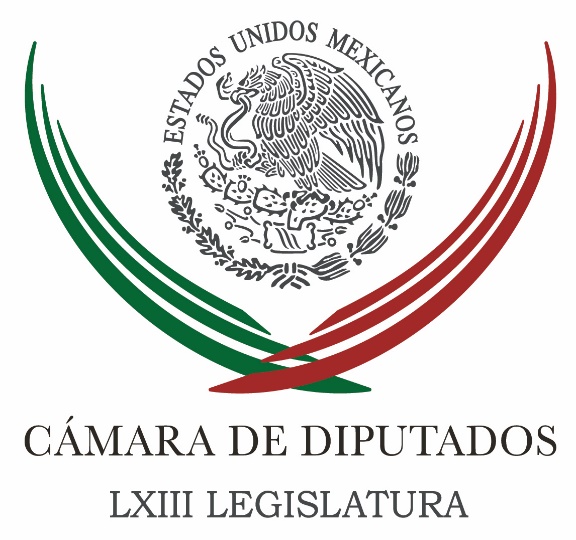 Carpeta InformativaTercer CorteResumen: Zambrano confía en aprobar un presupuesto que haga crecer al paísPresupuesto 2017 es recesivo, el recorte de 239 mmdp está mal dirigido: MorenaAdvierten riesgo de sector salud por recorteDuda PRI de indagación contra PadrésSenadores confrontan posturas sobre Paquete Económico 2017Recorte al gasto público afectará principalmente a la alta burocracia: PRIMiranda Nava llama a autoridades a trabajar juntos contra la pobreza'Estoy muy preocupado por Paquete Económico 2017': ManceraTrabajo conjunto gobierno-sociedad resolverá problemas del país: PRITrump reitera amenaza de abandonar el TLCAN si no es renegociado a su gusto09 de septiembre de 2016TEMA(S): Trabajo LegislativoFECHA: 9/09/16HORA: 19:03NOTICIERO: La Crónica.comESTACIÓN: Online GRUPO: Crónica0Zambrano confía en aprobar un presupuesto que haga crecer al paísNOTIMEX.- El proyecto de Presupuesto de Egresos de la Federación 2017 requiere cambios y se tiene el tiempo suficiente para concretarlos y con ello atender las necesidades que demanda la población, generar crecimiento y empleos, señaló el vicecoordinador de los diputados perredistas, Jesús Zambrano Grijalva.El legislador del Partido de la Revolución Democrática (PRD) estimó que será una discusión complicada, aunque consideró que la Ley de Ingresos no presenta problema alguno para su discusión y aprobación, pues no trae grandes cambios.Sin embargo, sostuvo que donde hay divergencias es con el proyecto de presupuesto para el año próximo, por lo que pidió al secretario de Hacienda, José Antonio Meade, asumir una actitud de apertura y de diálogo.A su parecer, el ajuste de 240 mil millones de pesos afectaría la infraestructura en sus diversos ramos, lo cual impactará en la generación de empleos y en el crecimiento de la economía.Señaló que la bancada perredista planteará sus argumentos mediante diversos estudios, a fin de concretar una reducción efectiva en el gasto corriente y no en el gasto de inversión.A su vez, el presidente de la Comisión de Asuntos Indígenas, Vitálico Cándido Coheto Martínez, externó su desacuerdo con el Proyecto de Presupuesto 2017 destinado al desarrollo de los pueblos indígenas, pues presenta una disminución de 10 mil 968 millones de pesos respecto al presupuesto de este año.Confió en que las bancadas se solidaricen con la causa de los pueblos y las comunidades indígenas y se encuentren los medios para que, cuando menos, se respete el presupuesto que se aprobó para el Ejercicio 2016.El diputado Vidal Llerenas Morales, de Morena, sostuvo que el gobierno federal podría tener en 2017 ingresos superiores a lo presupuestado debido al Impuesto Especial sobre Producción y Servicios a las gasolinas y planteó que ese excedente se destine a inversión.Por separado, la presidenta nacional del PRD, Alejandra Barrales, llamó a los partidos de oposición a cerrar filas e integrar un bloque de oposición en la Cámara de Diputados para modificar la propuesta económica para 2017.Anunció que su partido integrará una comisión para que participe en la discusión de la Ley de Ingresos y el Presupuesto de Egresos de la Federación para el año próximo, y proponga los cambios hacia donde debe ir dirigido el presupuesto público.En la inauguración de la III Convención Nacional Municipalista “Por un Municipio con Justicia y Equidad”, detalló que dicha comisión perredista deberá estar integrada por legisladores de ese partido, encargados de esa “tarea”, así como presidentes municipales y otras autoridades emanadas de sus filas.   Jam/mTEMA(S): Trabajo Legislativo FECHA: 09/09/16HORA: NOTICIERO: Noticias MVSEMISIÓN: Tercer CorteESTACION: InternetGRUPO: MVSPresupuesto 2017 es recesivo, el recorte de 239 mmdp está mal dirigido: MorenaAngélica Melín, reportera: La fracción parlamentaria del Movimiento de Regeneración Nacional (Morena) en la Cámara de Diputados, señaló que el paquete económico para 2017 propuesto por el Ejecutivo Federal es “recesivo” e inercial, pues aunque incluye un fuerte recorte, éste va dirigido a rubros prioritarios como salud, educación y obras; cuando debería centrarse en los gastos innecesarios.El diputado Vidal Llerenas, secretario de la Comisión de Presupuesto en San Lázaro, indicó que por ello su bancada propondrá reformas en materia de disciplina y responsabilidad presupuestaria.Lo anterior, para poner un límite a la Secretaría de Hacienda en el manejo “no autorizado” de recursos; y establecer que todo ingreso excedente deberá destinarse a la inversión productiva, lo anterior en caso de que el país llegue a recibir recursos excedentes a los presupuestados en el paquete económico.“Entonces si el gobierno quiere recobrar la credibilidad es necesario restringir la posibilidad de que el gobierno haga estos movimientos sin autorización. Y de hecho lo que vamos a proponer es que los recursos excedentes, si se dan y es muy probable que se den, porque se han dado todos los años, pues se vayan a la inversión. Es decir, si el gobierno tiene más dinero, que se vaya a la inversión”, manifestó.Llerenas Morales explicó que dicha medida permitirá controlar el manejo discrecional de los recursos que el Ejecutivo Federal suele hacer año con año y que implican el traslado poco claro y poco transparente de un rubro a otro, de entre 200 mil y 500 mil millones de pesos.Si se llegan a obtener recursos extra, recalcó, la ley debería establecer que los excedentes se destinen directamente a inversión.“Es un presupuesto que va a promover más la caída económica, digamos. Es más bien recesivo, es inercial por supuesto. No hay un análisis de dónde el recorte de gasto hace menos daño, porque el gasto administrativo se toca poco y se reduce la inversión en programas prioritarios y no hay un intento de mejorar la calidad del gasto”, advirtió.Asimismo, hizo notar que el paquete económico del año entrante no contempla recursos para el Fondo de Capitalidad y ese error se atribuye a quienes negociaron y diseñaron la reforma política de la Ciudad de México, que impulsaron ese proyecto, pero se olvidaron de destinar los recursos necesarios para concretarlo. De igual modo, apuntó, no habrá recursos asignados para la reparación y ampliación de la Línea 12 del Metro.Explicó que los recortes al presupuesto tienen origen en la falta de credibilidad en las finanzas del país, que año con año incrementa su nivel de deuda y no toma previsiones serias en la materia.Recalcó que el mal manejo económico queda en evidencia, cuando el Ejecutivo Federal ha tenido más ingresos, como sucedió en los dos sexenios anteriores con los ingresos petroleros, y no los utiliza en infraestructura e inversión productiva y, por el contrario, sigue gastando más de lo debido en áreas no prioritarias e incrementando la deuda.Al señalar que en promedio cada año el Ejecutivo obtiene 200 mil millones de pesos que deberían ser utilizados en reducir su deuda o en generar crecimiento, y cada año la Secretaría de Hacienda maneja, mueve, reasigna y gasta cerca de 500 mil millones de pesos, Llerenas Morales dijo que si se quiere recuperar la credibilidad, se tiene que restringir la posibilidad de hacer movimientos financieros no autorizados y sin que el Congreso de la Unión tenga conocimiento pleno de ello.Recordó que en el caso del recorte aplicado al gasto en 2015, el 90 por ciento del mismo recayó en inversión productiva y programas sociales y sólo el 10 por ciento al gasto corriente, lo que refleja la falta de disciplina financiera que el Gobierno Federal presume y un manejo inadecuado del erario.Ejemplo de ello, indicó, está en rubros del presupuesto como el “capítulo 1000”, referente al pago de salarios y prestaciones de la alta burocracia; así como en el gasto corriente y en comunicación en la Oficina de la Presidencia de la República. “Es decir, no hay una reducción en el gasto corriente y sí hay una reducción en la inversión”, apuntó.Agregó que en 2012, el gasto e inversión pública era de 12 por ciento y para este 2016, esa cifra cayó a la mitad, al 6 por ciento.Esa situación se agrava en tanto que la estimación de crecimiento bajó del 3.5 por ciento previsto en este 2016, a entre 2 y 3 por ciento en 2017; aunque el país podría llegar a 1.5, a 1 por ciento e incluso a 0.5 por ciento, en vista de que las previsiones económicas de los últimos años han tenido ajustes a la baja.En el caso de la Reforma Energética, enfatizó que es un “fracaso”, porque no se han generado las inversiones prometidas por la acentuada caída en la producción petrolera; porque se mantienen elementos como el subsidio a la Comisión Federal de Electricidad (CFE), que aumentará del 30 al 40 por ciento; y porque se están creando incentivos fiscales especiales para el sector energético, en vista de que no están operando ni la Reforma Energética ni la Fiscal.Expuso que otra problemática en el presupuesto es la mala calidad del gasto, donde se inyectan recursos a programas sociales y acciones de gobierno, pero no hay una evaluación del cumplimiento de metas ni de resultados.Indicó que a todo lo anterior se suman los renglones del presupuesto menos transparentes, como el manejo de “aprovechamientos y otros”, que para 2017 acumulan 56 mil millones de pesos cuyo destino no es claro y que la Secretaría de Hacienda se niega a explicar.En el paquete económico también hay una partida de hasta 600 mil millones de pesos acumulados en fideicomisos asociados a distintos rubros y proyectos, como del Nuevo Aeropuerto Internacional de la Ciudad de México, en el que existen 25 mil millones de pesos.TEMA(S): Trabajo LegislativoFECHA: 9/09/16HORA: 18:25NOTICIERO: Milenio.comESTACIÓN: Online GRUPO: Milenio0Advierten riesgo de sector salud por recorteEl recorte de 11 mmdp a la SSa federal propuesto en el Paquete Económico 2017 pondría en riesgo de colapso a la dependencia, consideró el presidente de la comisión de Salud de la Cámara de Diputados.ELIA CASTILLO.- Ciudad de México. El presidente de la Comisión de Salud de la Cámara de Diputados, Elías Iñiguez, aseguró que peleará por echar atrás el recorte de más de 11 mil millones a la Secretaría de Salud que se plantea en el paquete económico para 2017, y advirtió que el ajuste terminará por colapsar a la dependencia.Lo anterior, luego de que en el Proyecto de Egresos de la Federación esta dependencia tendrá 7.8% menos que en 2016, para pasar de 132 mil 216 millones 881 mil 794 pesos a 121 mil 817 millones 532 mil 748 pesos para el próximo año.En entrevista, el legislador panista dijo que el gobierno federal "se está equivocando" pues éste recorte afectará principalmente a las previsiones salariales; en este sentido advirtió que comenzará a haber manifestaciones.Íñiguez añadió que los sectores más afectados serán prevención, atención a grupos vulnerables, enfermedades prevenibles y crónico degenerativas como diabetes, hipertensión y obesidad; además del abastecimiento de medicamentos.Adelantó que ante lo complicado del panorama iniciará una serie de reuniones con el secretario de Salud, José Narro para analizar la situación."Y ahora sí que esos 11 mil millones, sumados a los 6 mil 500 millones de pesos anunciados hace dos meses, sumados a los 2 mil 500 millones de hace un año y sumados a los 5 mil millones de 2014, le están quitando a Salud casi 25 mil millones de pesos, en casi tres años."Eso quiere decir que quieren colapsar o desaparecer la Secretaría de Salud", enfatizó.   Jam/mTEMA(S): Partidos PolíticosFECHA: 09/0916HORA: 16:01NOTICIERO: Reforma.comEMISIÓN: Tercer CorteESTACION: Online:GRUPO: Reforma.com0Duda PRI de indagación contra PadrésJorge Ricardo, reportero: El PRI desconfía de la investigación del PAN contra el ex Gobernador de Sonora Guillermo Padrés y la ex Alcaldesa de Monterrey Margarita Arellanes, por presuntos actos de corrupción."Creo que están simulando y más bien su acción es para lavarse la cara simplemente, para tratar de encubrir al propio ex Gobernador", dijo el diputado sonorense Abel Murrieta.Asimismo, indicó que sus sospechas se basan en que Padrés dejó la gubernatura hace ya un año sin que el PAN hubiera emprendido alguna acción, a pesar de que desde al menos tres años ya había acusaciones en su contra."Hace cuatro años que ya había señalamientos no solamente de parte de nosotros. El órgano fiscalizador del Estado (de Sonora) presentó denuncias; hay pruebas, documentos de facturas falsificadas o de compras de joyas, perfumes, dinero de instituciones de salud que no sabemos ni siquiera a quienes les entregaron", dijo el legislador priista.REFORMA informó hoy sobre las investigaciones de oficio que la Comisión Anticorrupción panista abrió contra Padrés y Arellanes, quienes podrían ser expulsados del partido, un mal menor, a decir de Abel Murrieta.El priista acusó que el secretario general del PAN, Damián Zepeda, ex candidato a la Alcaldía de Hermosillo, pertenece al partido político de Padrés."Para mí es una simulación este proceso. Esperemos el resultado, pero incluso el ex Gobernador no deja de ser una persona dentro de su partido", sostuvo.Abel Murrieta dijo también que la actuación de la Comisión Anticorrupción panista ha sido obligada por el Gobierno federal, que en agosto detuvo al ex secretario de Agricultura de Padrés, Héctor Ortiz Ciscomani, y por la solicitud de búsqueda ordenada contra el ex secretario de Gobierno, Roberto Romero."Creo que la Federación en estos momentos ha tenido resultados concretos más rápidos", dijo Abel Murrieta.Aunque le pareció positivo, el vicecoordinador de los diputados del PRI, Jorge Carlos Ramírez Marín, también desconfió de los alcances del impulso de anticorrupción panista.Citó casos como la compra de terrenos a precios inflados que hizo el Gobierno de Guanajuato para luego regalárselos a la empresa Toyota o casos de presunta corrupción en los gobiernos del PAN en Querétaro y en Baja California."La peor contaminación que podemos hacerle a una verdadera cultura de transparencia y anticorrupción es atender lo mediático y hacer a un lado lo que represente un verdadero compromiso", dijo Ramírez Marín. dlp/mTEMA(S): Trabajo LegislativoFECHA: 9/09/16HORA: 18:28NOTICIERO: La Crónica.comESTACIÓN: Online GRUPO: Crónica0Senadores confrontan posturas sobre Paquete Económico 2017NOTIMEX.- Senadores priistas y de los partidos Acción Nacional (PAN) y de la Revolución Democrática (PRD) confrontaron posturas sobre los parámetros y alcances del proyecto de Paquete Económico 2017.José Francisco Yunes Zorrilla, presidente de la Comisión de Hacienda y senador del Partido Revolucionario Institucional (PRI), descartó que se requieran cambios a la reforma fiscal para mejorar la situación tributaria de los pequeños contribuyentes.Argumentó que el Paquete Económico que la Secretaría de Hacienda presentó al Congreso de la Unión incluye diversos estímulos fiscales suficientes para beneficiar a las pequeñas y medianas empresas del país.“Y se aprobó una reforma hacendaria que de manera puntual salvaguardaba el interés de las pequeñas empresas y de los contribuyentes de más bajos recursos”, indicó.Dependerá de la Cámara de Diputados si el ajuste de casi 240 mil millones de pesos al gasto se amplía para reducir el salario de diputados y senadores, magistrados y ministros del Poder Judicial de la Federación y de funcionarios de organismos autónomos, con el Instituto Nacional Electoral (INE), precisó.“Y con respecto a sí esto pudiese alcanzar a los demás órganos autónomos y a los demás poderes, es una decisión que tendrán que tomar los diputados y que tendrán que tomar en el marco de su autonomía, al momento de proponer el presupuesto. A mí me parece -es una posición personal- que evidentemente el sacrificio en este contexto debe ser similar en todos los órdenes”.La vicecoordinadora del PRD en el Senado, Dolores Padierna Luna, consideró que el Paquete Económico 2017 que envió el Ejecutivo federal al Congreso de la Unión confirma que la situación económica del año próximo se avizora muy difícil, misma que se refleja en la situación financiera del sector público.A su vez, senadores panistas declararon que el nuevo secretario de Hacienda, José Antonio Meade Kuribreña, enfrentará retos y complejidades mayores a la primera vez que ocupó esta cartera en el sexenio anterior.   Jam/mTEMA(S): Trabajo LegislativoFECHA: 09/0916HORA: 15:48NOTICIERO: Noticias MVSEMISIÓN: Tercer CorteESTACION: Online:GRUPO: Noticias MVS0Recorte al gasto público afectará principalmente a la alta burocracia: PRIÓscar Palacios Castañeda, reportero: Tras llevar a cabo un primer análisis del Paquete Económico 2017 que envió el Ejecutivo Federal, el presidente de la Comisión de Hacienda y Crédito Público del Senado, José Francisco Yunes Zorrilla (PRI), aseguró que el recorte al gasto público que se ha propuesto afectará principalmente a la alta burocracia.En conferencia de prensa, el senador por el PRI destacó que las principales reducciones se encuentran en rubros como “servicios personales” y “gastos de operación”, por lo que, afirmó, quien realmente se apretará el cinturón será el Gobierno Federal.José Francisco Yunes resaltó que la propuesta contiene también un nuevo régimen fiscal para los pequeños contribuyentes, lo cual, indicó, generará condiciones para acompañar los impulsos emprendedores.Finalmente, el senador priista resaltó que, en los próximos días, la Comisión de Hacienda y Crédito Público de la Cámara Alta analizará de manera puntual la Ley de Ingresos, así como las reformas propuestas por el Ejecutivo como parte del Paquete Económico 2017. dlp/mTEMA(S): Información GeneralFECHA: 09/0916HORA: 15:59NOTICIERO: El Financiero.comEMISIÓN: Tercer CorteESTACION: Online:GRUPO: El Financiero.com0Miranda Nava llama a autoridades a trabajar juntos contra la pobrezaNotimex: El secretario de Desarrollo Social, Luis Enrique Miranda Nava, hizo un llamado a las autoridades de los tres niveles de gobierno a seguir trabajando juntos contra el hambre y la pobreza, así como llegar a consensos mediante el diálogo respetuoso.Durante su gira por Morelos, el funcionario federal participó en la sesión del Comité Estatal Intersecretarial de la Cruzada Nacional Contra el Hambre, en la cual se analizaron los avances de la Estrategia de Inclusión Social en esa entidad.El titular de la Secretaría de Desarrollo Social (Sedesol) refrendó ahí su voluntad de seguir trabajando “como lo hemos hecho hasta ahora, sumando voluntades por encima de banderas políticas y partidistas y con un sincero compromiso de servir a los mexicanos más vulnerables”.También se pronunció por lograr acuerdos mediante el diálogo respetuoso y planteó nuevos marcos de colaboración con los tres niveles de gobierno.“A eso vengo a Sedesol, a hablar con todos, a escuchar a todos para caminar juntos hacia un México más equitativo”, señaló durante el acto, en el que estuvo acompañado por el gobernador Graco Ramírez Garrido Abreu, funcionarios estatales y municipales.Miranda Nava reconoció que los niveles de rezago social en el país siguen siendo “inaceptables”, además que la pobreza no solo lastima a millones de mexicanos, sino que constituye un serio desafío a la gobernabilidad democrática.Por ello la instrucción del presidente Enrique Peña Nieto es redoblar esfuerzos, ampliar la coordinación y buscar alianzas.“Al combatir pobreza abonamos a la paz social y a la construcción de un México más armónico, cohesionado y seguro”, expresó el secretario de Desarrollo Social.dlp/mTEMA(S): Información GeneralFECHA: 9/09/16HORA: 17:48NOTICIERO: Excelsior.comESTACIÓN: Online GRUPO: Excelsior0'Estoy muy preocupado por Paquete Económico 2017': ManceraEl jefe de Gobierno de la Ciudad de de México se mostró preocupado por el presupuesto presentado por la Secretaría de Hacienda, "no lo entiendo, a mí no me da risa", advierteARTURO PÁRAMO.- CIUDAD DE MÉXICOCon preocupación y lleno de dudas ante el paquete económico presentado por la Secretaría de Hacienda para 2017 se mostró el jefe de Gobierno de la Ciudad de México, Miguel Ángel Mancera.Durante la III Convención Nacional Municipalista convocada por el PRD, Mancera destacó que no entendía la risa que mostraba el secretario de Hacienda, José Antonio Meade al entregar el paquete económico ante el Congreso.Yo la verdad estoy muy preocupado por este presupuesto que se acaba de presentar. No entiendo bien cuál es la lógica, porque se está haciendo una reducción en educación, se está haciendo una reducción al campo, se está haciendo una reducción en infraestructura. Y entonces, cómo va a haber productividad en el país si no tienes perfectamente soportada la educación, que es el primer pilar.No lo entiendo, y por eso yo no entiendo por qué en la fotografía de la entrega del presupuesto está riendo el secretario de Hacienda, a mí no me da risa, la verdad. Me preocupa y me preocupa mucho este presupuesto”, puntualizó Mancera ante alcaldes perredistas.El mandatario capitalino llamó a los presidentes municipales a entablar, junto con los diputados de sus localidades, una defensa por el presupuesto.A mí me parece que hay que hacer un replanteamiento, un replanteamiento de fondo para que esto no suceda cada vez. Dicen por ahí que este recorte presupuestal tiene que ver con la calificación de la deuda y si es así, eso no se vale. Eso lo tendrán que ver nuestros diputados y tendrán que trabajar ahí.Si es por el bien de México nos vamos a ajustar, nos vamos a ajustar todos, pero lo que no se puede permitir, y ustedes nos dirán sí o no, es que se afecte a los que menos ingresos tienen”, insistió Mancera.   Jam/mTEMA(S): Partidos PolíticosFECHA: 9/09/16HORA: 19:12NOTICIERO: La Crónica.comESTACIÓN: Online GRUPO: Crónica0Trabajo conjunto gobierno-sociedad resolverá problemas del país: PRINOTIMEX.- Las autoridades de cualquier nivel no pueden resolver todos los problemas por sí solas, consideró la secretaria general del PRI, Carolina Monroy del Mazo, quien sostuvo que “requieren de la corresponsabilidad de todas y todos quienes vivimos en este país".Al reunirse con jóvenes integrantes de la organización "Chaviza Revolucionaria", resaltó la importancia de que los jóvenes se involucren más en la vida de sus comunidades."Necesitamos priistas de tiempo completo, preparados y trabajando a favor del partido y de México", subrayó, al tiempo de mencionar que "hay que demostrar de qué estamos hechos, que somos gente con valores que trabaja lealmente por sus comunidades, para tener un mejor país".La también diputada federal del Partido Revolucionario Institucional (PRI) escuchó comentarios y propuestas de trabajo, en las que destacaron acciones para la inclusión de jóvenes con discapacidad, más espacios de participación y apoyo a su labor partidista en ambas entidades.Señaló que la filiación partidista se expresa mejor con acciones ejemplares en la vida diaria, por lo que invitó a los jóvenes a quitarse la camiseta partidista y política mientras no haya elecciones, y hacer un trabajo social ético y comprometido todos los días.Aseguró que hoy el PRI, bajo la dirigencia de Enrique Ochoa, busca una nueva revolución, que conserva su ideología de responsabilidad social con proyectos que mejoran la vida de la gente.En esa labor, enfatizó, deben sumarse particularmente quienes se acaban de unir a las filas del partido, pues sus liderazgos comunitarios tendrán que ser las principales herramientas para generar participación y desarrollo.   Jam/mTEMA(S): Información GeneralFECHA: 9/09/16HORA: 19:13NOTICIERO: 24 Horas.mxESTACIÓN: Online GRUPO: 24 Horas0Trump reitera amenaza de abandonar el TLCAN si no es renegociado a su gustoTrump también dijo que, de llegar a la Casa Blanca, confrontará a China para pelear por los empleos estadunidensesNotimex.- El candidato presidencial republicano Donald Trump amenazó hoy de nuevo con abandonar el Tratado de Libre Comercio de América del Norte (TLCAN), si no es renegociado a su gusto.En un discurso pronunciado en la Cumbre de Votantes de Valores en Washington, el millonario estadunidense reiteró su acusación de que México y otros países están llevándose los empleos de este país.“Voy a renegociar el TLCAN y si no quieren hacerlo de una manera que se convierta en una calle de dos sentidos y no una calle de un solo sentido para nuestras empresas y empleos, vamos a terminar con el TLCAN, créanme”, subrayó el magnate inmobiliario.Asimismo, Trump manifestó que, de llegar a la Casa Blanca, confrontará a China para pelear por los empleos estadunidenses.“Será Estados Unidos primero y el trabajador estadunidense primero”, puntualizó Trump, quien el mes pasado había señalado que el TLCAN era el peor acuerdo de la historia desde una perspectiva de desarrollo económico, por lo que debía ser renegociado.En otras apariciones, Trump ya había amenazado con abandonar el TLCAN en caso de que una eventual renegociación no resulte satisfactoria para Estados Unidos, aunque no hizo comentarios al respecto durante su reciente viaje a México.En julio pasado, la canciller mexicana Claudia Ruiz Massieu indicó que México está dispuesto a modernizar y actualizar el TLCAN, que entró en vigor el 1 de enero de 2004, si así lo plantean sus otros dos socios comerciales: Estados Unidos y Canadá.Al igual que Trump, la candidata presidencial demócrata Hillary Clinton se ha pronunciado a favor de renegociar los convenios comerciales de Estados Unidos.En ese sentido, la abanderada demócrata calificó como insatisfactoria la negociación final del Acuerdo de Asociación Transpacífico (TPP), a pesar de que lo apoyó siendo secretaria de Estado.El tema del libre comercio ha sido asociado por ambos candidatos presidenciales con la percepción de inseguridad laboral entre trabajadores blancos del medio oeste, por lo que es visto como un asunto central para cortejar votos en estados como Ohio y Pensilvania.   Jam/m